Warwick District Volunteer Recruitment ChannelsThis resource has been created to enable you to promote your organisation’s volunteer roles in the most time efficient and effective way possible. Drawing on local knowledge, it lists the different ways to go about recruiting volunteers plus information on community-based social media accounts, local clubs and social groups, community centres and hubs, community noticeboards, annual community events and educational institutions.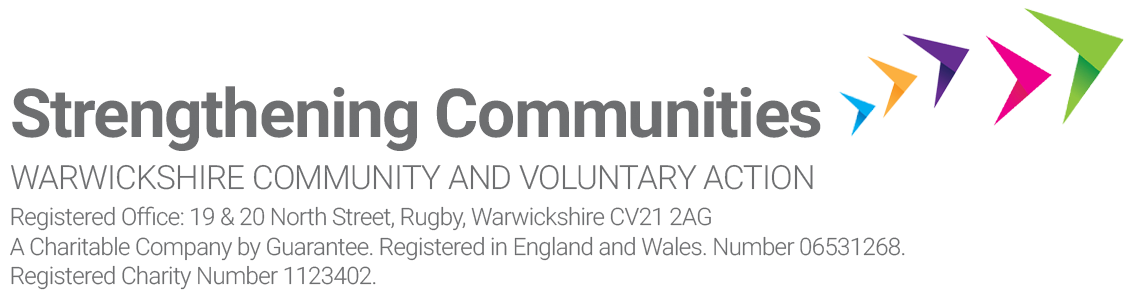 About Warwickshire & Solihull Community and Voluntary ActionCAVA supports volunteer-involving organisations and groups across Warwickshire and Solihull in developing and maintaining good practice in their relationships with volunteers. We offer up-to-date information, advice and guidance on a range of topics including:-	Setting up a volunteer programme-	Developing volunteer roles-	Volunteer recruitment-	Volunteer retention-	Legal and insurance information-	Inclusive volunteering-	Addressing challenges with volunteers.CAVA’s Resource Library CAVA’s resource library contains a wide range of up-to-date, free resources for Warwickshire and Solihull’s community and voluntary organisations in the topic areas of groups and organisations, volunteering and safeguarding: www.wcava.org.uk/resource-libraryFor more support and guidanceFor more support and guidance on any aspect of volunteer management, contact your local CAVA Volunteering Coordinator: volunteering@wcava.org.uk  DISCLAIMER: Although every effort has been made to verify the accuracy of materials in CAVA's resource library, users are advised to check independently on matters of specific interest.         List of recruitment channels  CAVA – Warwick District Office...................................Volunteer Connect ......................................................Talks and presentations ..............................................Events and stands .......................................................Local press and media ................................................Social media sites .......................................................Link working ................................................................Your organisation’s stakeholders ................................Posters / flyers ............................................................      Leamington/Whitnash locations ............................      Warwick locations .................................................      Kenilworth locations ..............................................Universities, colleges and sixth forms..........................Paid advertising  .........................................................About CAVA ……………..............................................Page11134677881012131415                             Tips for using this documentThis document is handier when not printed:Purple text indicates a hyperlink: hold down the CTRL button on your keyboard and hover the mouse over the text - the cursor will become a hand icon. Click the mouse and the link will open in your web browser.Found a broken hyperlink? Please let us know so we can keep this document up to date: volroles@wcava.org.uk ChannelInformation and contactsInformation and contactsInformation and contactsInformation and contactsInformation and contactsInformation and contactsInformation and contactsKey commentsCAVA – Warwick District OfficeVolunteering Coordinators  ⬥  01926 477514 ⬥   We can provide you with information and support promoting opportunities in the following ways:Brokerage, signpostingEvents eGrapevine weekly email bulletin -  send news to: news@wcava.org.ukTo subscribe to bulletins on specific topics or for different boroughs/districts: www.wcava.org.uk/subscriptionsTwitter:Volunteering feed:  @VolunteerWCAVAWarwick District feed: @WarwickWCAVACounty-wide feed: @wcavaorg   ​​Facebook:County-wide page: /wcavaorg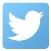 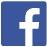 Volunteering Coordinators  ⬥  01926 477514 ⬥   We can provide you with information and support promoting opportunities in the following ways:Brokerage, signpostingEvents eGrapevine weekly email bulletin -  send news to: news@wcava.org.ukTo subscribe to bulletins on specific topics or for different boroughs/districts: www.wcava.org.uk/subscriptionsTwitter:Volunteering feed:  @VolunteerWCAVAWarwick District feed: @WarwickWCAVACounty-wide feed: @wcavaorg   ​​Facebook:County-wide page: /wcavaorgVolunteering Coordinators  ⬥  01926 477514 ⬥   We can provide you with information and support promoting opportunities in the following ways:Brokerage, signpostingEvents eGrapevine weekly email bulletin -  send news to: news@wcava.org.ukTo subscribe to bulletins on specific topics or for different boroughs/districts: www.wcava.org.uk/subscriptionsTwitter:Volunteering feed:  @VolunteerWCAVAWarwick District feed: @WarwickWCAVACounty-wide feed: @wcavaorg   ​​Facebook:County-wide page: /wcavaorgVolunteering Coordinators  ⬥  01926 477514 ⬥   We can provide you with information and support promoting opportunities in the following ways:Brokerage, signpostingEvents eGrapevine weekly email bulletin -  send news to: news@wcava.org.ukTo subscribe to bulletins on specific topics or for different boroughs/districts: www.wcava.org.uk/subscriptionsTwitter:Volunteering feed:  @VolunteerWCAVAWarwick District feed: @WarwickWCAVACounty-wide feed: @wcavaorg   ​​Facebook:County-wide page: /wcavaorgVolunteering Coordinators  ⬥  01926 477514 ⬥   We can provide you with information and support promoting opportunities in the following ways:Brokerage, signpostingEvents eGrapevine weekly email bulletin -  send news to: news@wcava.org.ukTo subscribe to bulletins on specific topics or for different boroughs/districts: www.wcava.org.uk/subscriptionsTwitter:Volunteering feed:  @VolunteerWCAVAWarwick District feed: @WarwickWCAVACounty-wide feed: @wcavaorg   ​​Facebook:County-wide page: /wcavaorgVolunteering Coordinators  ⬥  01926 477514 ⬥   We can provide you with information and support promoting opportunities in the following ways:Brokerage, signpostingEvents eGrapevine weekly email bulletin -  send news to: news@wcava.org.ukTo subscribe to bulletins on specific topics or for different boroughs/districts: www.wcava.org.uk/subscriptionsTwitter:Volunteering feed:  @VolunteerWCAVAWarwick District feed: @WarwickWCAVACounty-wide feed: @wcavaorg   ​​Facebook:County-wide page: /wcavaorgVolunteering Coordinators  ⬥  01926 477514 ⬥   We can provide you with information and support promoting opportunities in the following ways:Brokerage, signpostingEvents eGrapevine weekly email bulletin -  send news to: news@wcava.org.ukTo subscribe to bulletins on specific topics or for different boroughs/districts: www.wcava.org.uk/subscriptionsTwitter:Volunteering feed:  @VolunteerWCAVAWarwick District feed: @WarwickWCAVACounty-wide feed: @wcavaorg   ​​Facebook:County-wide page: /wcavaorgHigh quality information, advice and guidance FreeFace to face or phone contactHigh impactVolunteer Connect Warwickshire CAVA’s county-wide volunteer brokerage system, offering a free matching service and promotion via brokerage interviews in-person. For face to face advice and guidance, contact your local Volunteering Coordinator.Visit Volunteer Connect via our websiteVolunteer Connect User GuideWarwickshire CAVA’s county-wide volunteer brokerage system, offering a free matching service and promotion via brokerage interviews in-person. For face to face advice and guidance, contact your local Volunteering Coordinator.Visit Volunteer Connect via our websiteVolunteer Connect User GuideWarwickshire CAVA’s county-wide volunteer brokerage system, offering a free matching service and promotion via brokerage interviews in-person. For face to face advice and guidance, contact your local Volunteering Coordinator.Visit Volunteer Connect via our websiteVolunteer Connect User GuideWarwickshire CAVA’s county-wide volunteer brokerage system, offering a free matching service and promotion via brokerage interviews in-person. For face to face advice and guidance, contact your local Volunteering Coordinator.Visit Volunteer Connect via our websiteVolunteer Connect User GuideWarwickshire CAVA’s county-wide volunteer brokerage system, offering a free matching service and promotion via brokerage interviews in-person. For face to face advice and guidance, contact your local Volunteering Coordinator.Visit Volunteer Connect via our websiteVolunteer Connect User GuideWarwickshire CAVA’s county-wide volunteer brokerage system, offering a free matching service and promotion via brokerage interviews in-person. For face to face advice and guidance, contact your local Volunteering Coordinator.Visit Volunteer Connect via our websiteVolunteer Connect User GuideWarwickshire CAVA’s county-wide volunteer brokerage system, offering a free matching service and promotion via brokerage interviews in-person. For face to face advice and guidance, contact your local Volunteering Coordinator.Visit Volunteer Connect via our websiteVolunteer Connect User GuideLow maintenance, high impactFreeTalks / presentationsLeamington Job Centre:   0843 604 3719Volunteering can be a good route back to work for many jobseekers, and advisers are encouraged to consider volunteering as part of an individual’s job preparation. Jobcentreplus have contracts with local providers of training and employability support.  Providers change regularly but you could request a current list and approach them too.Leamington Job Centre:   0843 604 3719Volunteering can be a good route back to work for many jobseekers, and advisers are encouraged to consider volunteering as part of an individual’s job preparation. Jobcentreplus have contracts with local providers of training and employability support.  Providers change regularly but you could request a current list and approach them too.Leamington Job Centre:   0843 604 3719Volunteering can be a good route back to work for many jobseekers, and advisers are encouraged to consider volunteering as part of an individual’s job preparation. Jobcentreplus have contracts with local providers of training and employability support.  Providers change regularly but you could request a current list and approach them too.Leamington Job Centre:   0843 604 3719Volunteering can be a good route back to work for many jobseekers, and advisers are encouraged to consider volunteering as part of an individual’s job preparation. Jobcentreplus have contracts with local providers of training and employability support.  Providers change regularly but you could request a current list and approach them too.Leamington Job Centre:   0843 604 3719Volunteering can be a good route back to work for many jobseekers, and advisers are encouraged to consider volunteering as part of an individual’s job preparation. Jobcentreplus have contracts with local providers of training and employability support.  Providers change regularly but you could request a current list and approach them too.Leamington Job Centre:   0843 604 3719Volunteering can be a good route back to work for many jobseekers, and advisers are encouraged to consider volunteering as part of an individual’s job preparation. Jobcentreplus have contracts with local providers of training and employability support.  Providers change regularly but you could request a current list and approach them too.Leamington Job Centre:   0843 604 3719Volunteering can be a good route back to work for many jobseekers, and advisers are encouraged to consider volunteering as part of an individual’s job preparation. Jobcentreplus have contracts with local providers of training and employability support.  Providers change regularly but you could request a current list and approach them too.Benefit claimants can volunteer and still claim benefits Their volunteering may be short lived if they move into paid work thoughTalks / presentations cont...Community Forums:Kenilworth ....................................................................Kenilworth town and part of Warwick Uni campusNorth Leamington.........................................................Milverton, Clarendon, Crown, Lillington, the main town centre, Campion Hills and Newbold Comyn South Leamington ........................................................Brunswick (Leamington Old Town) and Sydenham Warwick Rural East.......................................................Cubbington, Radford Semele and most of Stoneleigh Warwick Rural West......................................................Bishops Tachbrook, Budbrooke, Lapworth and Leek Wootton Warwick Town .............................................................Town of Warwick and the Heathcote area Whitnash ......................................................................Community Forums:Kenilworth ....................................................................Kenilworth town and part of Warwick Uni campusNorth Leamington.........................................................Milverton, Clarendon, Crown, Lillington, the main town centre, Campion Hills and Newbold Comyn South Leamington ........................................................Brunswick (Leamington Old Town) and Sydenham Warwick Rural East.......................................................Cubbington, Radford Semele and most of Stoneleigh Warwick Rural West......................................................Bishops Tachbrook, Budbrooke, Lapworth and Leek Wootton Warwick Town .............................................................Town of Warwick and the Heathcote area Whitnash ......................................................................Community Forums:Kenilworth ....................................................................Kenilworth town and part of Warwick Uni campusNorth Leamington.........................................................Milverton, Clarendon, Crown, Lillington, the main town centre, Campion Hills and Newbold Comyn South Leamington ........................................................Brunswick (Leamington Old Town) and Sydenham Warwick Rural East.......................................................Cubbington, Radford Semele and most of Stoneleigh Warwick Rural West......................................................Bishops Tachbrook, Budbrooke, Lapworth and Leek Wootton Warwick Town .............................................................Town of Warwick and the Heathcote area Whitnash ......................................................................Community Forums:Kenilworth ....................................................................Kenilworth town and part of Warwick Uni campusNorth Leamington.........................................................Milverton, Clarendon, Crown, Lillington, the main town centre, Campion Hills and Newbold Comyn South Leamington ........................................................Brunswick (Leamington Old Town) and Sydenham Warwick Rural East.......................................................Cubbington, Radford Semele and most of Stoneleigh Warwick Rural West......................................................Bishops Tachbrook, Budbrooke, Lapworth and Leek Wootton Warwick Town .............................................................Town of Warwick and the Heathcote area Whitnash ......................................................................www.warwickshire.gov.uk/kenilworthforum www.warwickshire.gov.uk/northleamingtonforumwww.warwickshire.gov.uk/southleamingtonforumwww.warwickshire.gov.uk/warwickruraleastforum www.warwickshire.gov.uk/warwickruralwestforumwww.warwickshire.gov.uk/warwickforumwww.warwickshire.gov.uk/whitnashforumwww.warwickshire.gov.uk/kenilworthforum www.warwickshire.gov.uk/northleamingtonforumwww.warwickshire.gov.uk/southleamingtonforumwww.warwickshire.gov.uk/warwickruraleastforum www.warwickshire.gov.uk/warwickruralwestforumwww.warwickshire.gov.uk/warwickforumwww.warwickshire.gov.uk/whitnashforumwww.warwickshire.gov.uk/kenilworthforum www.warwickshire.gov.uk/northleamingtonforumwww.warwickshire.gov.uk/southleamingtonforumwww.warwickshire.gov.uk/warwickruraleastforum www.warwickshire.gov.uk/warwickruralwestforumwww.warwickshire.gov.uk/warwickforumwww.warwickshire.gov.uk/whitnashforumBenefit claimants can volunteer and still claim benefits Their volunteering may be short lived however if they move into paid workModerate effort, potentially moderate impactTalks / presentations cont...Local Clubs:Rotary Club of Warwick …….........................................Warwick District U3A ……............................................Women’s Institute Warwickshire ..................................Universities, colleges & sixth forms: see pages 13-14Local Clubs:Rotary Club of Warwick …….........................................Warwick District U3A ……............................................Women’s Institute Warwickshire ..................................Universities, colleges & sixth forms: see pages 13-14Local Clubs:Rotary Club of Warwick …….........................................Warwick District U3A ……............................................Women’s Institute Warwickshire ..................................Universities, colleges & sixth forms: see pages 13-14Local Clubs:Rotary Club of Warwick …….........................................Warwick District U3A ……............................................Women’s Institute Warwickshire ..................................Universities, colleges & sixth forms: see pages 13-14Local Clubs:Rotary Club of Warwick …….........................................Warwick District U3A ……............................................Women’s Institute Warwickshire ..................................Universities, colleges & sixth forms: see pages 13-14www.warwickrotary.org.ukwww.u3asites.org.uk/warwickdistrict/contactwww.thewi.org.ukwww.warwickrotary.org.ukwww.u3asites.org.uk/warwickdistrict/contactwww.thewi.org.ukBenefit claimants can volunteer and still claim benefits Their volunteering may be short lived however if they move into paid workModerate effort, potentially moderate impactEvents and standsEventsLarger events attract crowds in the thousands, so it can really be worth your while both in terms of volunteer recruitment and raising your organisation’s public profile. You should be able to book stalls at the following annual events:EventsLarger events attract crowds in the thousands, so it can really be worth your while both in terms of volunteer recruitment and raising your organisation’s public profile. You should be able to book stalls at the following annual events:EventsLarger events attract crowds in the thousands, so it can really be worth your while both in terms of volunteer recruitment and raising your organisation’s public profile. You should be able to book stalls at the following annual events:EventsLarger events attract crowds in the thousands, so it can really be worth your while both in terms of volunteer recruitment and raising your organisation’s public profile. You should be able to book stalls at the following annual events:EventsLarger events attract crowds in the thousands, so it can really be worth your while both in terms of volunteer recruitment and raising your organisation’s public profile. You should be able to book stalls at the following annual events:EventsLarger events attract crowds in the thousands, so it can really be worth your while both in terms of volunteer recruitment and raising your organisation’s public profile. You should be able to book stalls at the following annual events:EventsLarger events attract crowds in the thousands, so it can really be worth your while both in terms of volunteer recruitment and raising your organisation’s public profile. You should be able to book stalls at the following annual events:Reduced cost stalls are usually available for volunteer involving organisationsVolunteers can be recruited for one-off events to help staff stands.Events and standsLeamington Peace Festival ....….....…....................Art in the Park ……………….........……...................Leamington Carnival ...............................................                 Warwickshire Pride …………...........…....................Warwick Food Festival ............................................Warwick Folk Festival ............................................. The Smith Street Party, Warwick ............................Warwick Mop Fair ...................................................Warwick Victorian Evening .....................................Kenilworth Arts Festival ..........................................Kenilworth Food Festival ......................................... Kenilworth Horse Fair ............................................. Kenilworth Carnival .................................................The Kenilworth Show ..............................................Leamington Peace Festival ....….....…....................Art in the Park ……………….........……...................Leamington Carnival ...............................................                 Warwickshire Pride …………...........…....................Warwick Food Festival ............................................Warwick Folk Festival ............................................. The Smith Street Party, Warwick ............................Warwick Mop Fair ...................................................Warwick Victorian Evening .....................................Kenilworth Arts Festival ..........................................Kenilworth Food Festival ......................................... Kenilworth Horse Fair ............................................. Kenilworth Carnival .................................................The Kenilworth Show ..............................................Leamington Peace Festival ....….....…....................Art in the Park ……………….........……...................Leamington Carnival ...............................................                 Warwickshire Pride …………...........…....................Warwick Food Festival ............................................Warwick Folk Festival ............................................. The Smith Street Party, Warwick ............................Warwick Mop Fair ...................................................Warwick Victorian Evening .....................................Kenilworth Arts Festival ..........................................Kenilworth Food Festival ......................................... Kenilworth Horse Fair ............................................. Kenilworth Carnival .................................................The Kenilworth Show ..............................................www.peacefestival.org.ukwww.artinpark.co.uk www.leamingtoncarnival.org.ukwww.warwickshirepride.co.uk www.localfoodfestivals.co.uk/warwickwww.warwickfolkfestival.co.uk www.enjoywarwick.co.uk/events-and-whats-on/smith-street-party/view-details.htmlwww.warwickmopfair.co.ukwww.enjoywarwick.co.uk/events-and-whats-on/warwick-victorian-evening/view-details.htmlwww.kenilworthartsfestival.co.ukwww.localfoodfestivals.co.uk/kenilworthwww.kenilworthweb.co.uk/horse-fair-dates-2018www.kenilworthcarnival.org.uk www.kenilworthshow.co.ukwww.peacefestival.org.ukwww.artinpark.co.uk www.leamingtoncarnival.org.ukwww.warwickshirepride.co.uk www.localfoodfestivals.co.uk/warwickwww.warwickfolkfestival.co.uk www.enjoywarwick.co.uk/events-and-whats-on/smith-street-party/view-details.htmlwww.warwickmopfair.co.ukwww.enjoywarwick.co.uk/events-and-whats-on/warwick-victorian-evening/view-details.htmlwww.kenilworthartsfestival.co.ukwww.localfoodfestivals.co.uk/kenilworthwww.kenilworthweb.co.uk/horse-fair-dates-2018www.kenilworthcarnival.org.uk www.kenilworthshow.co.ukwww.peacefestival.org.ukwww.artinpark.co.uk www.leamingtoncarnival.org.ukwww.warwickshirepride.co.uk www.localfoodfestivals.co.uk/warwickwww.warwickfolkfestival.co.uk www.enjoywarwick.co.uk/events-and-whats-on/smith-street-party/view-details.htmlwww.warwickmopfair.co.ukwww.enjoywarwick.co.uk/events-and-whats-on/warwick-victorian-evening/view-details.htmlwww.kenilworthartsfestival.co.ukwww.localfoodfestivals.co.uk/kenilworthwww.kenilworthweb.co.uk/horse-fair-dates-2018www.kenilworthcarnival.org.uk www.kenilworthshow.co.ukwww.peacefestival.org.ukwww.artinpark.co.uk www.leamingtoncarnival.org.ukwww.warwickshirepride.co.uk www.localfoodfestivals.co.uk/warwickwww.warwickfolkfestival.co.uk www.enjoywarwick.co.uk/events-and-whats-on/smith-street-party/view-details.htmlwww.warwickmopfair.co.ukwww.enjoywarwick.co.uk/events-and-whats-on/warwick-victorian-evening/view-details.htmlwww.kenilworthartsfestival.co.ukwww.localfoodfestivals.co.uk/kenilworthwww.kenilworthweb.co.uk/horse-fair-dates-2018www.kenilworthcarnival.org.uk www.kenilworthshow.co.ukReduced cost stalls are usually available for volunteer involving organisationsVolunteers can be recruited for one-off events to help staff stands.Events and standsTo stay on top of events in the local area, regularly check local press and media (see pp. 4-6) and/or refer to the listings on the following websites:To stay on top of events in the local area, regularly check local press and media (see pp. 4-6) and/or refer to the listings on the following websites:To stay on top of events in the local area, regularly check local press and media (see pp. 4-6) and/or refer to the listings on the following websites:To stay on top of events in the local area, regularly check local press and media (see pp. 4-6) and/or refer to the listings on the following websites:To stay on top of events in the local area, regularly check local press and media (see pp. 4-6) and/or refer to the listings on the following websites:To stay on top of events in the local area, regularly check local press and media (see pp. 4-6) and/or refer to the listings on the following websites:To stay on top of events in the local area, regularly check local press and media (see pp. 4-6) and/or refer to the listings on the following websites:Reduced cost stalls are usually available for volunteer involving organisationsVolunteers can be recruited for one-off events to help staff stands.Events and standsEvents page, Warwick District Council ....................Royal Leamington Spa ……......…...........................Visit Warwick ……..………...…................................Kenilworth Town Council ….....................................Events page, Warwick District Council ....................Royal Leamington Spa ……......…...........................Visit Warwick ……..………...…................................Kenilworth Town Council ….....................................Events page, Warwick District Council ....................Royal Leamington Spa ……......…...........................Visit Warwick ……..………...…................................Kenilworth Town Council ….....................................www.warwickdc.gov.uk/eventswww.royal-leamington-spa.co.uk/whats-on/http://visitwarwick.co.uk/events-diary/www.kenilworthweb.co.uk/events/www.warwickdc.gov.uk/eventswww.royal-leamington-spa.co.uk/whats-on/http://visitwarwick.co.uk/events-diary/www.kenilworthweb.co.uk/events/www.warwickdc.gov.uk/eventswww.royal-leamington-spa.co.uk/whats-on/http://visitwarwick.co.uk/events-diary/www.kenilworthweb.co.uk/events/www.warwickdc.gov.uk/eventswww.royal-leamington-spa.co.uk/whats-on/http://visitwarwick.co.uk/events-diary/www.kenilworthweb.co.uk/events/Reduced cost stalls are usually available for volunteer involving organisationsVolunteers can be recruited for one-off events to help staff stands.Events and stands cont...Supermarkets Contact the supermarket and ask whether you can have a stand in the foyer. Some local supermarkets also display  community posters, and have a small ads section.LibrariesIt is usually possible to have a small information stand or table at the following libraries, and some may also display posters. Contact the library service to arrange.Supermarkets Contact the supermarket and ask whether you can have a stand in the foyer. Some local supermarkets also display  community posters, and have a small ads section.LibrariesIt is usually possible to have a small information stand or table at the following libraries, and some may also display posters. Contact the library service to arrange.Supermarkets Contact the supermarket and ask whether you can have a stand in the foyer. Some local supermarkets also display  community posters, and have a small ads section.LibrariesIt is usually possible to have a small information stand or table at the following libraries, and some may also display posters. Contact the library service to arrange.Supermarkets Contact the supermarket and ask whether you can have a stand in the foyer. Some local supermarkets also display  community posters, and have a small ads section.LibrariesIt is usually possible to have a small information stand or table at the following libraries, and some may also display posters. Contact the library service to arrange.Supermarkets Contact the supermarket and ask whether you can have a stand in the foyer. Some local supermarkets also display  community posters, and have a small ads section.LibrariesIt is usually possible to have a small information stand or table at the following libraries, and some may also display posters. Contact the library service to arrange.Supermarkets Contact the supermarket and ask whether you can have a stand in the foyer. Some local supermarkets also display  community posters, and have a small ads section.LibrariesIt is usually possible to have a small information stand or table at the following libraries, and some may also display posters. Contact the library service to arrange.Supermarkets Contact the supermarket and ask whether you can have a stand in the foyer. Some local supermarkets also display  community posters, and have a small ads section.LibrariesIt is usually possible to have a small information stand or table at the following libraries, and some may also display posters. Contact the library service to arrange.Events and stands cont...Leamington Spa …….......…......................…...........Lillington ……………..…............................…...........Kenilworth ……………....…........................…..........Warwick ……….………...….......................…...........Whitnash …….……......……......................…...........Harbury ……………..….............................…...........Leamington Spa …….......…......................…...........Lillington ……………..…............................…...........Kenilworth ……………....…........................…..........Warwick ……….………...….......................…...........Whitnash …….……......……......................…...........Harbury ……………..….............................…...........Leamington Spa …….......…......................…...........Lillington ……………..…............................…...........Kenilworth ……………....…........................…..........Warwick ……….………...….......................…...........Whitnash …….……......……......................…...........Harbury ……………..….............................…...........www.warwickshire.gov.uk/?page_id=329440www.warwickshire.gov.uk/?page_id=167281www.warwickshire.gov.uk/?page_id=327479www.warwickshire.gov.uk/?page_id=185481www.warwickshire.gov.uk/?page_id=306903www.harburyvillagelibrary.org.ukwww.warwickshire.gov.uk/?page_id=329440www.warwickshire.gov.uk/?page_id=167281www.warwickshire.gov.uk/?page_id=327479www.warwickshire.gov.uk/?page_id=185481www.warwickshire.gov.uk/?page_id=306903www.harburyvillagelibrary.org.ukwww.warwickshire.gov.uk/?page_id=329440www.warwickshire.gov.uk/?page_id=167281www.warwickshire.gov.uk/?page_id=327479www.warwickshire.gov.uk/?page_id=185481www.warwickshire.gov.uk/?page_id=306903www.harburyvillagelibrary.org.ukwww.warwickshire.gov.uk/?page_id=329440www.warwickshire.gov.uk/?page_id=167281www.warwickshire.gov.uk/?page_id=327479www.warwickshire.gov.uk/?page_id=185481www.warwickshire.gov.uk/?page_id=306903www.harburyvillagelibrary.org.ukLocal press &  mediaTry to get your organisation in the local paper at least once every two months with some kind of news, to keep your organisation in the public’s awareness. As well as publicizing events and new projects, consider using human interest stories about current volunteers.  Mention volunteer recruitment, e.g. ‘for more information, including how to volunteer, contact…’  As well as emailing your story, call where possible to check that the editorial team have received the story, and whether they would like any more information.Main press and media for Warwick District:Try to get your organisation in the local paper at least once every two months with some kind of news, to keep your organisation in the public’s awareness. As well as publicizing events and new projects, consider using human interest stories about current volunteers.  Mention volunteer recruitment, e.g. ‘for more information, including how to volunteer, contact…’  As well as emailing your story, call where possible to check that the editorial team have received the story, and whether they would like any more information.Main press and media for Warwick District:Try to get your organisation in the local paper at least once every two months with some kind of news, to keep your organisation in the public’s awareness. As well as publicizing events and new projects, consider using human interest stories about current volunteers.  Mention volunteer recruitment, e.g. ‘for more information, including how to volunteer, contact…’  As well as emailing your story, call where possible to check that the editorial team have received the story, and whether they would like any more information.Main press and media for Warwick District:Try to get your organisation in the local paper at least once every two months with some kind of news, to keep your organisation in the public’s awareness. As well as publicizing events and new projects, consider using human interest stories about current volunteers.  Mention volunteer recruitment, e.g. ‘for more information, including how to volunteer, contact…’  As well as emailing your story, call where possible to check that the editorial team have received the story, and whether they would like any more information.Main press and media for Warwick District:Try to get your organisation in the local paper at least once every two months with some kind of news, to keep your organisation in the public’s awareness. As well as publicizing events and new projects, consider using human interest stories about current volunteers.  Mention volunteer recruitment, e.g. ‘for more information, including how to volunteer, contact…’  As well as emailing your story, call where possible to check that the editorial team have received the story, and whether they would like any more information.Main press and media for Warwick District:Try to get your organisation in the local paper at least once every two months with some kind of news, to keep your organisation in the public’s awareness. As well as publicizing events and new projects, consider using human interest stories about current volunteers.  Mention volunteer recruitment, e.g. ‘for more information, including how to volunteer, contact…’  As well as emailing your story, call where possible to check that the editorial team have received the story, and whether they would like any more information.Main press and media for Warwick District:Try to get your organisation in the local paper at least once every two months with some kind of news, to keep your organisation in the public’s awareness. As well as publicizing events and new projects, consider using human interest stories about current volunteers.  Mention volunteer recruitment, e.g. ‘for more information, including how to volunteer, contact…’  As well as emailing your story, call where possible to check that the editorial team have received the story, and whether they would like any more information.Main press and media for Warwick District:Paper circulation has dropped in recent years but most press and media have a news websiteConsider recruiting a volunteer with PR experience to helpContact your local Volunteering Coordinator for advice about radio interviews.Local press &  mediaLeamington & Warwick Courier ..............................Kenilworth Weekly News.........................................Leamington Observer .............................................Roundabout Leamington ........................................Roundabout Warwick .............................................Leamington & Warwick Living ................................BBC Coventry & Warwickshire ...............................Touch FM ...............................................................Leamington & Warwick Courier ..............................Kenilworth Weekly News.........................................Leamington Observer .............................................Roundabout Leamington ........................................Roundabout Warwick .............................................Leamington & Warwick Living ................................BBC Coventry & Warwickshire ...............................Touch FM ...............................................................Leamington & Warwick Courier ..............................Kenilworth Weekly News.........................................Leamington Observer .............................................Roundabout Leamington ........................................Roundabout Warwick .............................................Leamington & Warwick Living ................................BBC Coventry & Warwickshire ...............................Touch FM ...............................................................www.leamingtoncourier.co.ukwww.kenilworthweeklynews.co.ukhttps://leamingtonobserver.co.ukwww.roundaboutmagazines.net/RL.pdfwww.roundaboutmagazines.net/RW.pdfwww.leamingtonspaliving.co.uk www.bbc.co.uk/bbccoventryandwarwickshirewww.102touchfm.co.ukwww.leamingtoncourier.co.ukwww.kenilworthweeklynews.co.ukhttps://leamingtonobserver.co.ukwww.roundaboutmagazines.net/RL.pdfwww.roundaboutmagazines.net/RW.pdfwww.leamingtonspaliving.co.uk www.bbc.co.uk/bbccoventryandwarwickshirewww.102touchfm.co.ukwww.leamingtoncourier.co.ukwww.kenilworthweeklynews.co.ukhttps://leamingtonobserver.co.ukwww.roundaboutmagazines.net/RL.pdfwww.roundaboutmagazines.net/RW.pdfwww.leamingtonspaliving.co.uk www.bbc.co.uk/bbccoventryandwarwickshirewww.102touchfm.co.ukwww.leamingtoncourier.co.ukwww.kenilworthweeklynews.co.ukhttps://leamingtonobserver.co.ukwww.roundaboutmagazines.net/RL.pdfwww.roundaboutmagazines.net/RW.pdfwww.leamingtonspaliving.co.uk www.bbc.co.uk/bbccoventryandwarwickshirewww.102touchfm.co.ukPaper circulation has dropped in recent years but most press and media have a news websiteConsider recruiting a volunteer with PR experience to helpContact your local Volunteering Coordinator for advice about radio interviews.Local press & media cont...Parish Magazines & community websites:   Leamington & Whitnash areaMany of the organisations listed in the ‘posters and flyers’ section (see pp.8-12) have websites or newsletters that that will feature volunteer recruitment messages. Also refer to the ‘community forums’ section on page 2.Parish Magazines & community websites:   Leamington & Whitnash areaMany of the organisations listed in the ‘posters and flyers’ section (see pp.8-12) have websites or newsletters that that will feature volunteer recruitment messages. Also refer to the ‘community forums’ section on page 2.Parish Magazines & community websites:   Leamington & Whitnash areaMany of the organisations listed in the ‘posters and flyers’ section (see pp.8-12) have websites or newsletters that that will feature volunteer recruitment messages. Also refer to the ‘community forums’ section on page 2.Parish Magazines & community websites:   Leamington & Whitnash areaMany of the organisations listed in the ‘posters and flyers’ section (see pp.8-12) have websites or newsletters that that will feature volunteer recruitment messages. Also refer to the ‘community forums’ section on page 2.Parish Magazines & community websites:   Leamington & Whitnash areaMany of the organisations listed in the ‘posters and flyers’ section (see pp.8-12) have websites or newsletters that that will feature volunteer recruitment messages. Also refer to the ‘community forums’ section on page 2.Parish Magazines & community websites:   Leamington & Whitnash areaMany of the organisations listed in the ‘posters and flyers’ section (see pp.8-12) have websites or newsletters that that will feature volunteer recruitment messages. Also refer to the ‘community forums’ section on page 2.Parish Magazines & community websites:   Leamington & Whitnash areaMany of the organisations listed in the ‘posters and flyers’ section (see pp.8-12) have websites or newsletters that that will feature volunteer recruitment messages. Also refer to the ‘community forums’ section on page 2.High exposure, but it could also be high effortConsider recruiting one or more volunteers to design and distribute flyers through email, post or in person (see page 8).Local press & media cont...Barford community website ...................................Bishops Tachbrook Parish Magazine ....................Bishops Tachbrook village website news ..............Bubbenhall village newsletter ................................Cubbington community website .............................St Mary’s Church magazine, Cubbington ..............Eathorpe village website .......................................Lillington CHAIN community news ........................Lillington parish newsletter ....................................Offchurch News .....................................................Whitnash St Joseph’s Parish Newsletter ...............Wappenbury, Eathorpe, Hunningham and Weston under Wetherley villages newsletter .....................Baginton village website and newsletter ................Old Milverton & Blackdown website .......................Bubbenhall village website .....................................Offchurch village website .......................................Barford community website ...................................Bishops Tachbrook Parish Magazine ....................Bishops Tachbrook village website news ..............Bubbenhall village newsletter ................................Cubbington community website .............................St Mary’s Church magazine, Cubbington ..............Eathorpe village website .......................................Lillington CHAIN community news ........................Lillington parish newsletter ....................................Offchurch News .....................................................Whitnash St Joseph’s Parish Newsletter ...............Wappenbury, Eathorpe, Hunningham and Weston under Wetherley villages newsletter .....................Baginton village website and newsletter ................Old Milverton & Blackdown website .......................Bubbenhall village website .....................................Offchurch village website .......................................Barford community website ...................................Bishops Tachbrook Parish Magazine ....................Bishops Tachbrook village website news ..............Bubbenhall village newsletter ................................Cubbington community website .............................St Mary’s Church magazine, Cubbington ..............Eathorpe village website .......................................Lillington CHAIN community news ........................Lillington parish newsletter ....................................Offchurch News .....................................................Whitnash St Joseph’s Parish Newsletter ...............Wappenbury, Eathorpe, Hunningham and Weston under Wetherley villages newsletter .....................Baginton village website and newsletter ................Old Milverton & Blackdown website .......................Bubbenhall village website .....................................Offchurch village website .......................................www.users.globalnet.co.uk/~kroberts/barford/html/parishc.htmlwww.bishopstachbrook.com/parish-magazinewww.bishopstachbrook.com/communitywww.bubbenhall.info/newsletter.phpwww.cubbingtonparishcouncil.wordpress.comwww.stmaryscubbington.co.ukwww.eathorpe.org.ukwww.chainlillington.co.ukwww.lillingtonparishchurch.org/page1_mag.phpwww.offchurch.org.uk/offchurch-newswww.stjosephswhitnash.co.uk/uploads/2/6/5/6/26563201/sj241217.pdfwww.westonunderwetherley.org/Community/Newsletterwww.baginton-village.org.ukwww.omandbparishcouncil.org.uk/newswww.bubbenhall.info/latest.php www.offchurch.org.ukwww.users.globalnet.co.uk/~kroberts/barford/html/parishc.htmlwww.bishopstachbrook.com/parish-magazinewww.bishopstachbrook.com/communitywww.bubbenhall.info/newsletter.phpwww.cubbingtonparishcouncil.wordpress.comwww.stmaryscubbington.co.ukwww.eathorpe.org.ukwww.chainlillington.co.ukwww.lillingtonparishchurch.org/page1_mag.phpwww.offchurch.org.uk/offchurch-newswww.stjosephswhitnash.co.uk/uploads/2/6/5/6/26563201/sj241217.pdfwww.westonunderwetherley.org/Community/Newsletterwww.baginton-village.org.ukwww.omandbparishcouncil.org.uk/newswww.bubbenhall.info/latest.php www.offchurch.org.ukwww.users.globalnet.co.uk/~kroberts/barford/html/parishc.htmlwww.bishopstachbrook.com/parish-magazinewww.bishopstachbrook.com/communitywww.bubbenhall.info/newsletter.phpwww.cubbingtonparishcouncil.wordpress.comwww.stmaryscubbington.co.ukwww.eathorpe.org.ukwww.chainlillington.co.ukwww.lillingtonparishchurch.org/page1_mag.phpwww.offchurch.org.uk/offchurch-newswww.stjosephswhitnash.co.uk/uploads/2/6/5/6/26563201/sj241217.pdfwww.westonunderwetherley.org/Community/Newsletterwww.baginton-village.org.ukwww.omandbparishcouncil.org.uk/newswww.bubbenhall.info/latest.php www.offchurch.org.ukwww.users.globalnet.co.uk/~kroberts/barford/html/parishc.htmlwww.bishopstachbrook.com/parish-magazinewww.bishopstachbrook.com/communitywww.bubbenhall.info/newsletter.phpwww.cubbingtonparishcouncil.wordpress.comwww.stmaryscubbington.co.ukwww.eathorpe.org.ukwww.chainlillington.co.ukwww.lillingtonparishchurch.org/page1_mag.phpwww.offchurch.org.uk/offchurch-newswww.stjosephswhitnash.co.uk/uploads/2/6/5/6/26563201/sj241217.pdfwww.westonunderwetherley.org/Community/Newsletterwww.baginton-village.org.ukwww.omandbparishcouncil.org.uk/newswww.bubbenhall.info/latest.php www.offchurch.org.ukHigh exposure, but it could also be high effortConsider recruiting one or more volunteers to design and distribute flyers through email, post or in person (see page 8).Local press & media cont...Parish Magazines & community websites: Kenilworth areaParish Magazines & community websites: Kenilworth areaParish Magazines & community websites: Kenilworth areaParish Magazines & community websites: Kenilworth areaParish Magazines & community websites: Kenilworth areaParish Magazines & community websites: Kenilworth areaParish Magazines & community websites: Kenilworth areaHigh exposure, but it could also be high effortConsider recruiting one or more volunteers to design and distribute flyers through email, post or in person (see page 8).Local press & media cont...Leek Wootton Link ................................................Reflections (Beausale, Haseley, Honiley & Wroxall) ................................................................Lapworth Parish Magazine ...................................Leek Wootton Link ................................................Reflections (Beausale, Haseley, Honiley & Wroxall) ................................................................Lapworth Parish Magazine ...................................Leek Wootton Link ................................................Reflections (Beausale, Haseley, Honiley & Wroxall) ................................................................Lapworth Parish Magazine ...................................www.leekwoottonandguyscliffe.org.ukwww.bhhw-pc.org.uk/local-info-indiv.php?id=75 www.lapworth.org/parish-magazinewww.leekwoottonandguyscliffe.org.ukwww.bhhw-pc.org.uk/local-info-indiv.php?id=75 www.lapworth.org/parish-magazinewww.leekwoottonandguyscliffe.org.ukwww.bhhw-pc.org.uk/local-info-indiv.php?id=75 www.lapworth.org/parish-magazinewww.leekwoottonandguyscliffe.org.ukwww.bhhw-pc.org.uk/local-info-indiv.php?id=75 www.lapworth.org/parish-magazineHigh exposure, but it could also be high effortConsider recruiting one or more volunteers to design and distribute flyers through email, post or in person (see page 8).Local press & media cont...Parish magazines & community websites:  Warwick areaParish magazines & community websites:  Warwick areaParish magazines & community websites:  Warwick areaParish magazines & community websites:  Warwick areaParish magazines & community websites:  Warwick areaParish magazines & community websites:  Warwick areaParish magazines & community websites:  Warwick areaLocal press & media cont...Budbrooke parish council newsletter ......................Hatton parish council website .................................Leek Wootton Link ..................................................Norton Lindsey Village website ...............................Barford, Sherbourne and Wasperton community website ....................................................................Shrewley Community website .................................Old Milverton & Blackdown website news ..............Budbrooke parish council newsletter ......................Hatton parish council website .................................Leek Wootton Link ..................................................Norton Lindsey Village website ...............................Barford, Sherbourne and Wasperton community website ....................................................................Shrewley Community website .................................Old Milverton & Blackdown website news ..............Budbrooke parish council newsletter ......................Hatton parish council website .................................Leek Wootton Link ..................................................Norton Lindsey Village website ...............................Barford, Sherbourne and Wasperton community website ....................................................................Shrewley Community website .................................Old Milverton & Blackdown website news ..............www.budbrookepc.org.uk/newsletterswww.hattonpc.comwww.leekwoottonandguyscliffe.org.uk/index.php/parish-magazinewww.nortonlindseypc.org/latest-newswww.users.globalnet.co.uk/~kroberts/barford/html/main.htmlwww.shrewley.org/community_news.htmlwww.omandbparishcouncil.org.uk/newswww.budbrookepc.org.uk/newsletterswww.hattonpc.comwww.leekwoottonandguyscliffe.org.uk/index.php/parish-magazinewww.nortonlindseypc.org/latest-newswww.users.globalnet.co.uk/~kroberts/barford/html/main.htmlwww.shrewley.org/community_news.htmlwww.omandbparishcouncil.org.uk/newswww.budbrookepc.org.uk/newsletterswww.hattonpc.comwww.leekwoottonandguyscliffe.org.uk/index.php/parish-magazinewww.nortonlindseypc.org/latest-newswww.users.globalnet.co.uk/~kroberts/barford/html/main.htmlwww.shrewley.org/community_news.htmlwww.omandbparishcouncil.org.uk/newswww.budbrookepc.org.uk/newsletterswww.hattonpc.comwww.leekwoottonandguyscliffe.org.uk/index.php/parish-magazinewww.nortonlindseypc.org/latest-newswww.users.globalnet.co.uk/~kroberts/barford/html/main.htmlwww.shrewley.org/community_news.htmlwww.omandbparishcouncil.org.uk/newsSocial media sitesCommunity Facebook groups & pagesYour organisation will benefit from using Twitter, Facebook, LinkedIn and other social media sites to recruit volunteers. If time is an issue, consider recruiting a volunteer with experience of social media to carry out this activity.  Further on in this document you will find comprehensive information on community centres, hubs and cafes, plus village websites and other community sites. Most have social media pages, details of which you can find by visiting the relevant websites. You will find that some of the organisations will repost and retweet your recruitment message.  To access Facebook and Twitter pages, you will need to have an account with them (free to create).Your organisation will benefit from using Twitter, Facebook, LinkedIn and other social media sites to recruit volunteers. If time is an issue, consider recruiting a volunteer with experience of social media to carry out this activity.  Further on in this document you will find comprehensive information on community centres, hubs and cafes, plus village websites and other community sites. Most have social media pages, details of which you can find by visiting the relevant websites. You will find that some of the organisations will repost and retweet your recruitment message.  To access Facebook and Twitter pages, you will need to have an account with them (free to create).Your organisation will benefit from using Twitter, Facebook, LinkedIn and other social media sites to recruit volunteers. If time is an issue, consider recruiting a volunteer with experience of social media to carry out this activity.  Further on in this document you will find comprehensive information on community centres, hubs and cafes, plus village websites and other community sites. Most have social media pages, details of which you can find by visiting the relevant websites. You will find that some of the organisations will repost and retweet your recruitment message.  To access Facebook and Twitter pages, you will need to have an account with them (free to create).Your organisation will benefit from using Twitter, Facebook, LinkedIn and other social media sites to recruit volunteers. If time is an issue, consider recruiting a volunteer with experience of social media to carry out this activity.  Further on in this document you will find comprehensive information on community centres, hubs and cafes, plus village websites and other community sites. Most have social media pages, details of which you can find by visiting the relevant websites. You will find that some of the organisations will repost and retweet your recruitment message.  To access Facebook and Twitter pages, you will need to have an account with them (free to create).Your organisation will benefit from using Twitter, Facebook, LinkedIn and other social media sites to recruit volunteers. If time is an issue, consider recruiting a volunteer with experience of social media to carry out this activity.  Further on in this document you will find comprehensive information on community centres, hubs and cafes, plus village websites and other community sites. Most have social media pages, details of which you can find by visiting the relevant websites. You will find that some of the organisations will repost and retweet your recruitment message.  To access Facebook and Twitter pages, you will need to have an account with them (free to create).Your organisation will benefit from using Twitter, Facebook, LinkedIn and other social media sites to recruit volunteers. If time is an issue, consider recruiting a volunteer with experience of social media to carry out this activity.  Further on in this document you will find comprehensive information on community centres, hubs and cafes, plus village websites and other community sites. Most have social media pages, details of which you can find by visiting the relevant websites. You will find that some of the organisations will repost and retweet your recruitment message.  To access Facebook and Twitter pages, you will need to have an account with them (free to create).Your organisation will benefit from using Twitter, Facebook, LinkedIn and other social media sites to recruit volunteers. If time is an issue, consider recruiting a volunteer with experience of social media to carry out this activity.  Further on in this document you will find comprehensive information on community centres, hubs and cafes, plus village websites and other community sites. Most have social media pages, details of which you can find by visiting the relevant websites. You will find that some of the organisations will repost and retweet your recruitment message.  To access Facebook and Twitter pages, you will need to have an account with them (free to create).Moderate maintenance, high accessibility and audience reachFreeSocial media sitesCommunity Facebook groups & pages Leamington & Whitnash area I Love Leamington Spa ......................................Warwick and Leamington Spa eGazette ............Leamington Spa Notice Board ..........................Celebrate Leamington .......................................Whitnash What’s On .........................................Barford Community ...........................................Bishop Tachbrook Locals ..................................Cubbington What’s On ......................................Eathorpe ........................................................... Leamington & Whitnash area I Love Leamington Spa ......................................Warwick and Leamington Spa eGazette ............Leamington Spa Notice Board ..........................Celebrate Leamington .......................................Whitnash What’s On .........................................Barford Community ...........................................Bishop Tachbrook Locals ..................................Cubbington What’s On ......................................Eathorpe ........................................................... Leamington & Whitnash area I Love Leamington Spa ......................................Warwick and Leamington Spa eGazette ............Leamington Spa Notice Board ..........................Celebrate Leamington .......................................Whitnash What’s On .........................................Barford Community ...........................................Bishop Tachbrook Locals ..................................Cubbington What’s On ......................................Eathorpe ...........................................................www.facebook.com/I-love-Leamington-Spa-275211006128www.facebook.com/groups/WarwickAndLeamingtonSpawww.facebook.com/groups/1995237720758845www.facebook.com/celebrateleamwww.facebook.com/groups/470604193028639www.facebook.com/groups/barford1 www.facebook.com/groups/1953296228292415www.facebook.com/groups/605305779836055www.facebook.com/groups/eathorpewww.facebook.com/I-love-Leamington-Spa-275211006128www.facebook.com/groups/WarwickAndLeamingtonSpawww.facebook.com/groups/1995237720758845www.facebook.com/celebrateleamwww.facebook.com/groups/470604193028639www.facebook.com/groups/barford1 www.facebook.com/groups/1953296228292415www.facebook.com/groups/605305779836055www.facebook.com/groups/eathorpewww.facebook.com/I-love-Leamington-Spa-275211006128www.facebook.com/groups/WarwickAndLeamingtonSpawww.facebook.com/groups/1995237720758845www.facebook.com/celebrateleamwww.facebook.com/groups/470604193028639www.facebook.com/groups/barford1 www.facebook.com/groups/1953296228292415www.facebook.com/groups/605305779836055www.facebook.com/groups/eathorpewww.facebook.com/I-love-Leamington-Spa-275211006128www.facebook.com/groups/WarwickAndLeamingtonSpawww.facebook.com/groups/1995237720758845www.facebook.com/celebrateleamwww.facebook.com/groups/470604193028639www.facebook.com/groups/barford1 www.facebook.com/groups/1953296228292415www.facebook.com/groups/605305779836055www.facebook.com/groups/eathorpeModerate maintenance, high accessibility and audience reachFreeCommunity Facebook groups & pages cont...Warwick areaWarwick and Leamington Spa eGazette .................Warwick Gates (Heathcote) Community .................The Alternative Budbrooke Parish Council NewsHatton Park Locals .................................................Norton Lindsey Village ...........................................Barford Community ................................................Warwick areaWarwick and Leamington Spa eGazette .................Warwick Gates (Heathcote) Community .................The Alternative Budbrooke Parish Council NewsHatton Park Locals .................................................Norton Lindsey Village ...........................................Barford Community ................................................Warwick areaWarwick and Leamington Spa eGazette .................Warwick Gates (Heathcote) Community .................The Alternative Budbrooke Parish Council NewsHatton Park Locals .................................................Norton Lindsey Village ...........................................Barford Community ................................................www.facebook.com/groups/WarwickAndLeamingtonSpawww.facebook.com/groups/1859620797589535www.facebook.com/groups/464758750345731www.facebook.com/groups/19779813567www.facebook.com/groups/549239032135761www.facebook.com/groups/barford1 www.facebook.com/groups/WarwickAndLeamingtonSpawww.facebook.com/groups/1859620797589535www.facebook.com/groups/464758750345731www.facebook.com/groups/19779813567www.facebook.com/groups/549239032135761www.facebook.com/groups/barford1 www.facebook.com/groups/WarwickAndLeamingtonSpawww.facebook.com/groups/1859620797589535www.facebook.com/groups/464758750345731www.facebook.com/groups/19779813567www.facebook.com/groups/549239032135761www.facebook.com/groups/barford1 www.facebook.com/groups/WarwickAndLeamingtonSpawww.facebook.com/groups/1859620797589535www.facebook.com/groups/464758750345731www.facebook.com/groups/19779813567www.facebook.com/groups/549239032135761www.facebook.com/groups/barford1 Moderate maintenance, high accessibility and audience reachFreeCommunity Facebook groups & pages cont...Kenilworth areaKenilworth ............................................................... Kenilworth Weekly News ........................................Kenilworth Vibes ..................................................... Love Kenilworth ...................................................... Kenilworth Noticeboard ..........................................Kenilworth areaKenilworth ............................................................... Kenilworth Weekly News ........................................Kenilworth Vibes ..................................................... Love Kenilworth ...................................................... Kenilworth Noticeboard ..........................................Kenilworth areaKenilworth ............................................................... Kenilworth Weekly News ........................................Kenilworth Vibes ..................................................... Love Kenilworth ...................................................... Kenilworth Noticeboard ..........................................www.facebook.com/Kenilworthcommunitywww.facebook.com/kenilworthweeklynewswww.facebook.com/groups/KenilworthVibeswww.facebook.com/lovekenilworthwww.facebook.com/kenilworth.noticeboardwww.facebook.com/Kenilworthcommunitywww.facebook.com/kenilworthweeklynewswww.facebook.com/groups/KenilworthVibeswww.facebook.com/lovekenilworthwww.facebook.com/kenilworth.noticeboardwww.facebook.com/Kenilworthcommunitywww.facebook.com/kenilworthweeklynewswww.facebook.com/groups/KenilworthVibeswww.facebook.com/lovekenilworthwww.facebook.com/kenilworth.noticeboardwww.facebook.com/Kenilworthcommunitywww.facebook.com/kenilworthweeklynewswww.facebook.com/groups/KenilworthVibeswww.facebook.com/lovekenilworthwww.facebook.com/kenilworth.noticeboardModerate maintenance, high accessibility and audience reachFreeLink workingConsider approaching an organisation that is likely to have a surplus of enquiries from potential volunteers. Ask them to consider forwarding them on to your organisation if they are turning people away. This could produce a steady flow of volunteers – particularly if you take the time to meet the relevant member of staff and develop a good working relationship.Consider approaching an organisation that is likely to have a surplus of enquiries from potential volunteers. Ask them to consider forwarding them on to your organisation if they are turning people away. This could produce a steady flow of volunteers – particularly if you take the time to meet the relevant member of staff and develop a good working relationship.Consider approaching an organisation that is likely to have a surplus of enquiries from potential volunteers. Ask them to consider forwarding them on to your organisation if they are turning people away. This could produce a steady flow of volunteers – particularly if you take the time to meet the relevant member of staff and develop a good working relationship.Consider approaching an organisation that is likely to have a surplus of enquiries from potential volunteers. Ask them to consider forwarding them on to your organisation if they are turning people away. This could produce a steady flow of volunteers – particularly if you take the time to meet the relevant member of staff and develop a good working relationship.Consider approaching an organisation that is likely to have a surplus of enquiries from potential volunteers. Ask them to consider forwarding them on to your organisation if they are turning people away. This could produce a steady flow of volunteers – particularly if you take the time to meet the relevant member of staff and develop a good working relationship.Consider approaching an organisation that is likely to have a surplus of enquiries from potential volunteers. Ask them to consider forwarding them on to your organisation if they are turning people away. This could produce a steady flow of volunteers – particularly if you take the time to meet the relevant member of staff and develop a good working relationship.Consider approaching an organisation that is likely to have a surplus of enquiries from potential volunteers. Ask them to consider forwarding them on to your organisation if they are turning people away. This could produce a steady flow of volunteers – particularly if you take the time to meet the relevant member of staff and develop a good working relationship.Low effort and freePotentially good outcomesYour organisation stakeholdersAsk staff, volunteers, trustees, members, customers, service users and other stakeholders to hand out flyers to family and friends. Alternatively, you could recruit one or more volunteers to flyer local areas once a month. It can also be useful to take posters and flyers and walk the town or village centre and approach shops individually.  Consider approaching corner shops, launderettes, places of worship, hairdressers, schools, GPs, and sports clubs. Overleaf (pages 8-12) is a comprehensive list of community locations in the Warwick District area to get you started. Your organisation stakeholders may be able to add locations to your list – there’s no substitute for local knowledge.Ask staff, volunteers, trustees, members, customers, service users and other stakeholders to hand out flyers to family and friends. Alternatively, you could recruit one or more volunteers to flyer local areas once a month. It can also be useful to take posters and flyers and walk the town or village centre and approach shops individually.  Consider approaching corner shops, launderettes, places of worship, hairdressers, schools, GPs, and sports clubs. Overleaf (pages 8-12) is a comprehensive list of community locations in the Warwick District area to get you started. Your organisation stakeholders may be able to add locations to your list – there’s no substitute for local knowledge.Ask staff, volunteers, trustees, members, customers, service users and other stakeholders to hand out flyers to family and friends. Alternatively, you could recruit one or more volunteers to flyer local areas once a month. It can also be useful to take posters and flyers and walk the town or village centre and approach shops individually.  Consider approaching corner shops, launderettes, places of worship, hairdressers, schools, GPs, and sports clubs. Overleaf (pages 8-12) is a comprehensive list of community locations in the Warwick District area to get you started. Your organisation stakeholders may be able to add locations to your list – there’s no substitute for local knowledge.Ask staff, volunteers, trustees, members, customers, service users and other stakeholders to hand out flyers to family and friends. Alternatively, you could recruit one or more volunteers to flyer local areas once a month. It can also be useful to take posters and flyers and walk the town or village centre and approach shops individually.  Consider approaching corner shops, launderettes, places of worship, hairdressers, schools, GPs, and sports clubs. Overleaf (pages 8-12) is a comprehensive list of community locations in the Warwick District area to get you started. Your organisation stakeholders may be able to add locations to your list – there’s no substitute for local knowledge.Ask staff, volunteers, trustees, members, customers, service users and other stakeholders to hand out flyers to family and friends. Alternatively, you could recruit one or more volunteers to flyer local areas once a month. It can also be useful to take posters and flyers and walk the town or village centre and approach shops individually.  Consider approaching corner shops, launderettes, places of worship, hairdressers, schools, GPs, and sports clubs. Overleaf (pages 8-12) is a comprehensive list of community locations in the Warwick District area to get you started. Your organisation stakeholders may be able to add locations to your list – there’s no substitute for local knowledge.Ask staff, volunteers, trustees, members, customers, service users and other stakeholders to hand out flyers to family and friends. Alternatively, you could recruit one or more volunteers to flyer local areas once a month. It can also be useful to take posters and flyers and walk the town or village centre and approach shops individually.  Consider approaching corner shops, launderettes, places of worship, hairdressers, schools, GPs, and sports clubs. Overleaf (pages 8-12) is a comprehensive list of community locations in the Warwick District area to get you started. Your organisation stakeholders may be able to add locations to your list – there’s no substitute for local knowledge.Ask staff, volunteers, trustees, members, customers, service users and other stakeholders to hand out flyers to family and friends. Alternatively, you could recruit one or more volunteers to flyer local areas once a month. It can also be useful to take posters and flyers and walk the town or village centre and approach shops individually.  Consider approaching corner shops, launderettes, places of worship, hairdressers, schools, GPs, and sports clubs. Overleaf (pages 8-12) is a comprehensive list of community locations in the Warwick District area to get you started. Your organisation stakeholders may be able to add locations to your list – there’s no substitute for local knowledge.Low effort Potential for thorough reach and impactPosters/flyersDistributing posters and flyers across community venues and locations is a popular and effective volunteer recruitment strategy. It is important to ensure that your design work is of reasonably good quality however, as poorly designed recruitment materials often create a poor impression of an organisation. Many programmes offer downloadable templates that can be easily amended for this purpose. If however you are short on time and skills, one way to overcome this issue is to recruit a volunteer designer. Targeting the art departments of local educational institutions (see page 12) is usually effective, as students are often looking for ‘real world’ experience to add to their CVs. Ensure the volunteer signs a copyright/intellectual property (IP) agreement to clarify who owns the work. Click here to download a template agreement, which can be found in our Volunteering Resource Library (www.wcava.org.uk/resource-library/volunteering-and-law).  Some key community locations are provided below and are divided up into the areas of Leamington / Whitnash, Warwick and Kenilworth. Asking volunteers and staff to drop posters and flyers in to local venues is a good strategy, although some locations might be willing to print posters sent via email.  Distributing posters and flyers across community venues and locations is a popular and effective volunteer recruitment strategy. It is important to ensure that your design work is of reasonably good quality however, as poorly designed recruitment materials often create a poor impression of an organisation. Many programmes offer downloadable templates that can be easily amended for this purpose. If however you are short on time and skills, one way to overcome this issue is to recruit a volunteer designer. Targeting the art departments of local educational institutions (see page 12) is usually effective, as students are often looking for ‘real world’ experience to add to their CVs. Ensure the volunteer signs a copyright/intellectual property (IP) agreement to clarify who owns the work. Click here to download a template agreement, which can be found in our Volunteering Resource Library (www.wcava.org.uk/resource-library/volunteering-and-law).  Some key community locations are provided below and are divided up into the areas of Leamington / Whitnash, Warwick and Kenilworth. Asking volunteers and staff to drop posters and flyers in to local venues is a good strategy, although some locations might be willing to print posters sent via email.  Distributing posters and flyers across community venues and locations is a popular and effective volunteer recruitment strategy. It is important to ensure that your design work is of reasonably good quality however, as poorly designed recruitment materials often create a poor impression of an organisation. Many programmes offer downloadable templates that can be easily amended for this purpose. If however you are short on time and skills, one way to overcome this issue is to recruit a volunteer designer. Targeting the art departments of local educational institutions (see page 12) is usually effective, as students are often looking for ‘real world’ experience to add to their CVs. Ensure the volunteer signs a copyright/intellectual property (IP) agreement to clarify who owns the work. Click here to download a template agreement, which can be found in our Volunteering Resource Library (www.wcava.org.uk/resource-library/volunteering-and-law).  Some key community locations are provided below and are divided up into the areas of Leamington / Whitnash, Warwick and Kenilworth. Asking volunteers and staff to drop posters and flyers in to local venues is a good strategy, although some locations might be willing to print posters sent via email.  Distributing posters and flyers across community venues and locations is a popular and effective volunteer recruitment strategy. It is important to ensure that your design work is of reasonably good quality however, as poorly designed recruitment materials often create a poor impression of an organisation. Many programmes offer downloadable templates that can be easily amended for this purpose. If however you are short on time and skills, one way to overcome this issue is to recruit a volunteer designer. Targeting the art departments of local educational institutions (see page 12) is usually effective, as students are often looking for ‘real world’ experience to add to their CVs. Ensure the volunteer signs a copyright/intellectual property (IP) agreement to clarify who owns the work. Click here to download a template agreement, which can be found in our Volunteering Resource Library (www.wcava.org.uk/resource-library/volunteering-and-law).  Some key community locations are provided below and are divided up into the areas of Leamington / Whitnash, Warwick and Kenilworth. Asking volunteers and staff to drop posters and flyers in to local venues is a good strategy, although some locations might be willing to print posters sent via email.  Distributing posters and flyers across community venues and locations is a popular and effective volunteer recruitment strategy. It is important to ensure that your design work is of reasonably good quality however, as poorly designed recruitment materials often create a poor impression of an organisation. Many programmes offer downloadable templates that can be easily amended for this purpose. If however you are short on time and skills, one way to overcome this issue is to recruit a volunteer designer. Targeting the art departments of local educational institutions (see page 12) is usually effective, as students are often looking for ‘real world’ experience to add to their CVs. Ensure the volunteer signs a copyright/intellectual property (IP) agreement to clarify who owns the work. Click here to download a template agreement, which can be found in our Volunteering Resource Library (www.wcava.org.uk/resource-library/volunteering-and-law).  Some key community locations are provided below and are divided up into the areas of Leamington / Whitnash, Warwick and Kenilworth. Asking volunteers and staff to drop posters and flyers in to local venues is a good strategy, although some locations might be willing to print posters sent via email.  Distributing posters and flyers across community venues and locations is a popular and effective volunteer recruitment strategy. It is important to ensure that your design work is of reasonably good quality however, as poorly designed recruitment materials often create a poor impression of an organisation. Many programmes offer downloadable templates that can be easily amended for this purpose. If however you are short on time and skills, one way to overcome this issue is to recruit a volunteer designer. Targeting the art departments of local educational institutions (see page 12) is usually effective, as students are often looking for ‘real world’ experience to add to their CVs. Ensure the volunteer signs a copyright/intellectual property (IP) agreement to clarify who owns the work. Click here to download a template agreement, which can be found in our Volunteering Resource Library (www.wcava.org.uk/resource-library/volunteering-and-law).  Some key community locations are provided below and are divided up into the areas of Leamington / Whitnash, Warwick and Kenilworth. Asking volunteers and staff to drop posters and flyers in to local venues is a good strategy, although some locations might be willing to print posters sent via email.  Distributing posters and flyers across community venues and locations is a popular and effective volunteer recruitment strategy. It is important to ensure that your design work is of reasonably good quality however, as poorly designed recruitment materials often create a poor impression of an organisation. Many programmes offer downloadable templates that can be easily amended for this purpose. If however you are short on time and skills, one way to overcome this issue is to recruit a volunteer designer. Targeting the art departments of local educational institutions (see page 12) is usually effective, as students are often looking for ‘real world’ experience to add to their CVs. Ensure the volunteer signs a copyright/intellectual property (IP) agreement to clarify who owns the work. Click here to download a template agreement, which can be found in our Volunteering Resource Library (www.wcava.org.uk/resource-library/volunteering-and-law).  Some key community locations are provided below and are divided up into the areas of Leamington / Whitnash, Warwick and Kenilworth. Asking volunteers and staff to drop posters and flyers in to local venues is a good strategy, although some locations might be willing to print posters sent via email.  A popular strategyLow-cost and very effectiveEnsure your posters and flyers look goodConsider recruiting a volunteer designer and/or a volunteer poster distributorLeamington & Whitnash locationsCommunity Centres and HubsBrunswick Hub ……………………..………..............SYDNI Centre …………………………………..........Warwickshire CAVA ……………..……………..........Lillington Youth Centre ………………………….......Acre Close Community Centre, Whitnash .............. District Council noticeboardsJephson Gardens......…………................................Riverside House (entrance) ....................................Visitor Information Centre, Pump Rooms ...............Community Centres and HubsBrunswick Hub ……………………..………..............SYDNI Centre …………………………………..........Warwickshire CAVA ……………..……………..........Lillington Youth Centre ………………………….......Acre Close Community Centre, Whitnash .............. District Council noticeboardsJephson Gardens......…………................................Riverside House (entrance) ....................................Visitor Information Centre, Pump Rooms ...............Community Centres and HubsBrunswick Hub ……………………..………..............SYDNI Centre …………………………………..........Warwickshire CAVA ……………..……………..........Lillington Youth Centre ………………………….......Acre Close Community Centre, Whitnash .............. District Council noticeboardsJephson Gardens......…………................................Riverside House (entrance) ....................................Visitor Information Centre, Pump Rooms ...............www.bhlc.serviceswww.sydni.orgwww.wcava.org.ukwww.facebook.com/LillingtonYCwww.whitnashtowncouncil.gov.uk/facilities/hall/Visit the location and ask for your poster to be displayed – A4 isthe preferred sizewww.bhlc.serviceswww.sydni.orgwww.wcava.org.ukwww.facebook.com/LillingtonYCwww.whitnashtowncouncil.gov.uk/facilities/hall/Visit the location and ask for your poster to be displayed – A4 isthe preferred sizewww.bhlc.serviceswww.sydni.orgwww.wcava.org.ukwww.facebook.com/LillingtonYCwww.whitnashtowncouncil.gov.uk/facilities/hall/Visit the location and ask for your poster to be displayed – A4 isthe preferred sizewww.bhlc.serviceswww.sydni.orgwww.wcava.org.ukwww.facebook.com/LillingtonYCwww.whitnashtowncouncil.gov.uk/facilities/hall/Visit the location and ask for your poster to be displayed – A4 isthe preferred sizePosters/flyers:Leamington & Whitnash locations cont...Community CafésCommunity CafésCommunity CafésCommunity CafésCommunity CafésCommunity CafésCommunity CafésPosters/flyers:Leamington & Whitnash locations cont...Dale Street Church Centre, Leamington ................St Paul’s Church, Leamington …..………...............St Margaret’s Centre, Whitnash …..……................Crown Café, Lillington ............................................All Saints Parish Church, Leamington ..............…..Dale Street Church Centre, Leamington ................St Paul’s Church, Leamington …..………...............St Margaret’s Centre, Whitnash …..……................Crown Café, Lillington ............................................All Saints Parish Church, Leamington ..............…..Dale Street Church Centre, Leamington ................St Paul’s Church, Leamington …..………...............St Margaret’s Centre, Whitnash …..……................Crown Café, Lillington ............................................All Saints Parish Church, Leamington ..............…..www.dalestreet-methodist.org.ukwww.stpl.org.ukwww.stmargs-wgcc.org.ukwww.chainlillington.co.uk/notices/crowncafe.jpgwww.allsaintschurchleamington.org.ukwww.dalestreet-methodist.org.ukwww.stpl.org.ukwww.stmargs-wgcc.org.ukwww.chainlillington.co.uk/notices/crowncafe.jpgwww.allsaintschurchleamington.org.ukwww.dalestreet-methodist.org.ukwww.stpl.org.ukwww.stmargs-wgcc.org.ukwww.chainlillington.co.uk/notices/crowncafe.jpgwww.allsaintschurchleamington.org.ukwww.dalestreet-methodist.org.ukwww.stpl.org.ukwww.stmargs-wgcc.org.ukwww.chainlillington.co.uk/notices/crowncafe.jpgwww.allsaintschurchleamington.org.ukPosters/flyers:Leamington & Whitnash locations cont...Community rooms, places of worship and village hallsCommunity rooms, places of worship and village hallsCommunity rooms, places of worship and village hallsCommunity rooms, places of worship and village hallsCommunity rooms, places of worship and village hallsCommunity rooms, places of worship and village hallsCommunity rooms, places of worship and village hallsPosters/flyers:Leamington & Whitnash locations cont...Leamington and Whitnash townsLeamington and Whitnash townsLeamington and Whitnash townsLeamington and Whitnash townsLeamington and Whitnash townsLeamington and Whitnash townsLeamington and Whitnash townsPosters/flyers:Leamington & Whitnash locations cont...Holy Trinity Parish Hall, Trinity St …………..........St. Margaret’s Church Centre, Whitnash Rd .......St. Mark's Church Hall, St Marks Rd ……..…......St. Paul's Church Hall, Leicester St ………......…St. Joseph's Parish Centre, Whitnash ……....…..Whitnash Methodist Church Hall …………….......Whitnash Sports & Social Club ............................Gurdwara Sahib, Leamington & Warwick ............Leamington Masjid and Muslim Community Centre, New Street ...............................................Shree Krishna Mandir Hindu Temple …............…Radford Road Methodist Church…………..…......St John the Baptist Church, Tachbrook St …........St. Mary's Church Centre, St Mary’s Road ..........Westbury Centre, Westlea Rd ……………..…......Holy Trinity Parish Hall, Trinity St …………..........St. Margaret’s Church Centre, Whitnash Rd .......St. Mark's Church Hall, St Marks Rd ……..…......St. Paul's Church Hall, Leicester St ………......…St. Joseph's Parish Centre, Whitnash ……....…..Whitnash Methodist Church Hall …………….......Whitnash Sports & Social Club ............................Gurdwara Sahib, Leamington & Warwick ............Leamington Masjid and Muslim Community Centre, New Street ...............................................Shree Krishna Mandir Hindu Temple …............…Radford Road Methodist Church…………..…......St John the Baptist Church, Tachbrook St …........St. Mary's Church Centre, St Mary’s Road ..........Westbury Centre, Westlea Rd ……………..…......Holy Trinity Parish Hall, Trinity St …………..........St. Margaret’s Church Centre, Whitnash Rd .......St. Mark's Church Hall, St Marks Rd ……..…......St. Paul's Church Hall, Leicester St ………......…St. Joseph's Parish Centre, Whitnash ……....…..Whitnash Methodist Church Hall …………….......Whitnash Sports & Social Club ............................Gurdwara Sahib, Leamington & Warwick ............Leamington Masjid and Muslim Community Centre, New Street ...............................................Shree Krishna Mandir Hindu Temple …............…Radford Road Methodist Church…………..…......St John the Baptist Church, Tachbrook St …........St. Mary's Church Centre, St Mary’s Road ..........Westbury Centre, Westlea Rd ……………..…......www.holytrinityleamington.org.ukwww.stmargs-wgcc.org.ukwww.st-marks.netwww.stpl.org.ukwww.stjosephswhitnash.co.ukwww.midwarkscircuit.org.ukwww.whitnashssc.co.ukwww.gurdwara-leamingtonandwarwick.comhttps://sites.google.com/site/leamingtonmasjid/homewww.facebook.com/shreekrishnamandirlspawww.radfordroadchurch.org.ukwww.stjohnsleamingtonspa.org.ukwww.stmarysleamington.comwww.mytonchurch.org.uk/westbury-centre-2www.holytrinityleamington.org.ukwww.stmargs-wgcc.org.ukwww.st-marks.netwww.stpl.org.ukwww.stjosephswhitnash.co.ukwww.midwarkscircuit.org.ukwww.whitnashssc.co.ukwww.gurdwara-leamingtonandwarwick.comhttps://sites.google.com/site/leamingtonmasjid/homewww.facebook.com/shreekrishnamandirlspawww.radfordroadchurch.org.ukwww.stjohnsleamingtonspa.org.ukwww.stmarysleamington.comwww.mytonchurch.org.uk/westbury-centre-2www.holytrinityleamington.org.ukwww.stmargs-wgcc.org.ukwww.st-marks.netwww.stpl.org.ukwww.stjosephswhitnash.co.ukwww.midwarkscircuit.org.ukwww.whitnashssc.co.ukwww.gurdwara-leamingtonandwarwick.comhttps://sites.google.com/site/leamingtonmasjid/homewww.facebook.com/shreekrishnamandirlspawww.radfordroadchurch.org.ukwww.stjohnsleamingtonspa.org.ukwww.stmarysleamington.comwww.mytonchurch.org.uk/westbury-centre-2www.holytrinityleamington.org.ukwww.stmargs-wgcc.org.ukwww.st-marks.netwww.stpl.org.ukwww.stjosephswhitnash.co.ukwww.midwarkscircuit.org.ukwww.whitnashssc.co.ukwww.gurdwara-leamingtonandwarwick.comhttps://sites.google.com/site/leamingtonmasjid/homewww.facebook.com/shreekrishnamandirlspawww.radfordroadchurch.org.ukwww.stjohnsleamingtonspa.org.ukwww.stmarysleamington.comwww.mytonchurch.org.uk/westbury-centre-2Posters/flyers:Leamington & Whitnash locations   cont...Surrounding villagesSurrounding villagesSurrounding villagesSurrounding villagesSurrounding villagesSurrounding villagesSurrounding villagesPosters/flyers:Leamington & Whitnash locations   cont...Baginton Village Hall ............................................Barford Village Shop CIC .....................................St Chad’s Centre, Bishop’s Tachbrook ................Cubbington Methodist Church Room ...................Offchurch Village Hall ...........................................Hilltop Farm Shop & Café, Hunningham ..............St Margaret's Church Room, Hunningham ..........The Octagon, St. Mary Magdalene Church,        Lillington ..............................................................Weston-Under-Wetherley Village Hall .................Radford Semele Sports & Social Club .................The Forest Hermitage, Sherbourne .....................Old Milverton Parish Rooms ................................Bishop’s Tachbrook Sports & Social Club ...........Bubbenhall Village Hall .......................................Lillington Free Church Hall ..................................Cubbington Village Hall .......................................Eathorpe Village Hall ...........................................Baginton Village Hall ............................................Barford Village Shop CIC .....................................St Chad’s Centre, Bishop’s Tachbrook ................Cubbington Methodist Church Room ...................Offchurch Village Hall ...........................................Hilltop Farm Shop & Café, Hunningham ..............St Margaret's Church Room, Hunningham ..........The Octagon, St. Mary Magdalene Church,        Lillington ..............................................................Weston-Under-Wetherley Village Hall .................Radford Semele Sports & Social Club .................The Forest Hermitage, Sherbourne .....................Old Milverton Parish Rooms ................................Bishop’s Tachbrook Sports & Social Club ...........Bubbenhall Village Hall .......................................Lillington Free Church Hall ..................................Cubbington Village Hall .......................................Eathorpe Village Hall ...........................................Baginton Village Hall ............................................Barford Village Shop CIC .....................................St Chad’s Centre, Bishop’s Tachbrook ................Cubbington Methodist Church Room ...................Offchurch Village Hall ...........................................Hilltop Farm Shop & Café, Hunningham ..............St Margaret's Church Room, Hunningham ..........The Octagon, St. Mary Magdalene Church,        Lillington ..............................................................Weston-Under-Wetherley Village Hall .................Radford Semele Sports & Social Club .................The Forest Hermitage, Sherbourne .....................Old Milverton Parish Rooms ................................Bishop’s Tachbrook Sports & Social Club ...........Bubbenhall Village Hall .......................................Lillington Free Church Hall ..................................Cubbington Village Hall .......................................Eathorpe Village Hall ...........................................www.baginton-village.org.ukwww.barfordvillageshop.org.ukwww.bishopstachbrook.com/st-chads-centrewww.facebook.com/pages/Cubbington-Methodist-Hall/103999493105890www.offchurch.org.uk/village-hallwww.hilltopfarmshop.comwww.achurchnearyou.com/church/13117/www.lillingtonparishchurch.orgwww.westonvillagehall.org.ukwww.radfordsemele.orgwww.foresthermitage.org.ukwww.omandbparishcouncil.org.ukwww.bishopstachbrookclub.co.ukwww.bubbenhall.info/vhall.phpwww.lillingtonfreechurch.org/www.facebook.com/Cubbingtonvillagehall/?rf=224223290929261www.eathorpe.org.ukwww.baginton-village.org.ukwww.barfordvillageshop.org.ukwww.bishopstachbrook.com/st-chads-centrewww.facebook.com/pages/Cubbington-Methodist-Hall/103999493105890www.offchurch.org.uk/village-hallwww.hilltopfarmshop.comwww.achurchnearyou.com/church/13117/www.lillingtonparishchurch.orgwww.westonvillagehall.org.ukwww.radfordsemele.orgwww.foresthermitage.org.ukwww.omandbparishcouncil.org.ukwww.bishopstachbrookclub.co.ukwww.bubbenhall.info/vhall.phpwww.lillingtonfreechurch.org/www.facebook.com/Cubbingtonvillagehall/?rf=224223290929261www.eathorpe.org.ukwww.baginton-village.org.ukwww.barfordvillageshop.org.ukwww.bishopstachbrook.com/st-chads-centrewww.facebook.com/pages/Cubbington-Methodist-Hall/103999493105890www.offchurch.org.uk/village-hallwww.hilltopfarmshop.comwww.achurchnearyou.com/church/13117/www.lillingtonparishchurch.orgwww.westonvillagehall.org.ukwww.radfordsemele.orgwww.foresthermitage.org.ukwww.omandbparishcouncil.org.ukwww.bishopstachbrookclub.co.ukwww.bubbenhall.info/vhall.phpwww.lillingtonfreechurch.org/www.facebook.com/Cubbingtonvillagehall/?rf=224223290929261www.eathorpe.org.ukwww.baginton-village.org.ukwww.barfordvillageshop.org.ukwww.bishopstachbrook.com/st-chads-centrewww.facebook.com/pages/Cubbington-Methodist-Hall/103999493105890www.offchurch.org.uk/village-hallwww.hilltopfarmshop.comwww.achurchnearyou.com/church/13117/www.lillingtonparishchurch.orgwww.westonvillagehall.org.ukwww.radfordsemele.orgwww.foresthermitage.org.ukwww.omandbparishcouncil.org.ukwww.bishopstachbrookclub.co.ukwww.bubbenhall.info/vhall.phpwww.lillingtonfreechurch.org/www.facebook.com/Cubbingtonvillagehall/?rf=224223290929261www.eathorpe.org.ukPosters/flyers:Warwick locationsCommunity Centres and HubsThe Gap ……………………………........…............Warwick Gates Community Centre ...........…........Budbrooke Community Centre ……............…......Chase Meadow Community Centre ...........…......Warwickspace ………………………...........….......Packmores Centre …………………........…..........Community Centres and HubsThe Gap ……………………………........…............Warwick Gates Community Centre ...........…........Budbrooke Community Centre ……............…......Chase Meadow Community Centre ...........…......Warwickspace ………………………...........….......Packmores Centre …………………........…..........Community Centres and HubsThe Gap ……………………………........…............Warwick Gates Community Centre ...........…........Budbrooke Community Centre ……............…......Chase Meadow Community Centre ...........…......Warwickspace ………………………...........….......Packmores Centre …………………........…..........www.thegapwarwick.orgwww.warwickgates.org.ukwww.budbrookepc.org.uk/community-hallswww.chasemeadowcc.co.ukwww.warwickspace.org.ukwww.facebook.com/packmorecentrewww.thegapwarwick.orgwww.warwickgates.org.ukwww.budbrookepc.org.uk/community-hallswww.chasemeadowcc.co.ukwww.warwickspace.org.ukwww.facebook.com/packmorecentrewww.thegapwarwick.orgwww.warwickgates.org.ukwww.budbrookepc.org.uk/community-hallswww.chasemeadowcc.co.ukwww.warwickspace.org.ukwww.facebook.com/packmorecentrewww.thegapwarwick.orgwww.warwickgates.org.ukwww.budbrookepc.org.uk/community-hallswww.chasemeadowcc.co.ukwww.warwickspace.org.ukwww.facebook.com/packmorecentrePosters/flyers:Warwick locations   cont...  District Council noticeboardsTourist Information Centre, Jury Street Warwick Library, Barrack Street Shire Hall, Market Place, Warwick Community Cafés  Quaker Café, Warwick …………….........................St Paul’s Church, Warwick ………..….................…Open Door Café, Hampton Magna ….....................Gateway Café, Warwick …………...…...............….Saltisford Church Café, Warwick …..…..................  District Council noticeboardsTourist Information Centre, Jury Street Warwick Library, Barrack Street Shire Hall, Market Place, Warwick Community Cafés  Quaker Café, Warwick …………….........................St Paul’s Church, Warwick ………..….................…Open Door Café, Hampton Magna ….....................Gateway Café, Warwick …………...…...............….Saltisford Church Café, Warwick …..…..................  District Council noticeboardsTourist Information Centre, Jury Street Warwick Library, Barrack Street Shire Hall, Market Place, Warwick Community Cafés  Quaker Café, Warwick …………….........................St Paul’s Church, Warwick ………..….................…Open Door Café, Hampton Magna ….....................Gateway Café, Warwick …………...…...............….Saltisford Church Café, Warwick …..…..................Visit the location and ask for your poster to be displayed – A4 isthe preferred sizewww.warwickquakers.org.uk/meeting-house/quaker-cafe/www.stpaulswarwick.co.ukwww.opendoorcafe.org.ukwww.warwick-baptists.org.ukwww.saltisfordchurch.org.ukVisit the location and ask for your poster to be displayed – A4 isthe preferred sizewww.warwickquakers.org.uk/meeting-house/quaker-cafe/www.stpaulswarwick.co.ukwww.opendoorcafe.org.ukwww.warwick-baptists.org.ukwww.saltisfordchurch.org.ukVisit the location and ask for your poster to be displayed – A4 isthe preferred sizewww.warwickquakers.org.uk/meeting-house/quaker-cafe/www.stpaulswarwick.co.ukwww.opendoorcafe.org.ukwww.warwick-baptists.org.ukwww.saltisfordchurch.org.ukVisit the location and ask for your poster to be displayed – A4 isthe preferred sizewww.warwickquakers.org.uk/meeting-house/quaker-cafe/www.stpaulswarwick.co.ukwww.opendoorcafe.org.ukwww.warwick-baptists.org.ukwww.saltisfordchurch.org.ukPosters/flyers:Warwick locations   cont...Community rooms, places of worship and village halls Community rooms, places of worship and village halls Community rooms, places of worship and village halls Community rooms, places of worship and village halls Community rooms, places of worship and village halls Community rooms, places of worship and village halls Community rooms, places of worship and village halls Posters/flyers:Warwick locations   cont...All Saints Church Hall, Vicarage Field ....................Northgate Methodist Church Hall, Barrack St ..........St. Mary’s Immaculate Hall, West Street.................St. Paul's Church Hall, Friars Street ........................Woodloes Community Hall, Deansway....................Ashow Village Club .................................................Budbrooke Community Centre ...............................Hatton Park Village Hall .........................................Leek Wootton Village Hall ......................................Norton Lindsey Village Hall ....................................Sherbourne Village Hall ..........................................Shrewley Village Hall ..............................................Hatton Village Hall ..................................................Wasperton Village Hall ...........................................All Saints Church Hall, Vicarage Field ....................Northgate Methodist Church Hall, Barrack St ..........St. Mary’s Immaculate Hall, West Street.................St. Paul's Church Hall, Friars Street ........................Woodloes Community Hall, Deansway....................Ashow Village Club .................................................Budbrooke Community Centre ...............................Hatton Park Village Hall .........................................Leek Wootton Village Hall ......................................Norton Lindsey Village Hall ....................................Sherbourne Village Hall ..........................................Shrewley Village Hall ..............................................Hatton Village Hall ..................................................Wasperton Village Hall ...........................................All Saints Church Hall, Vicarage Field ....................Northgate Methodist Church Hall, Barrack St ..........St. Mary’s Immaculate Hall, West Street.................St. Paul's Church Hall, Friars Street ........................Woodloes Community Hall, Deansway....................Ashow Village Club .................................................Budbrooke Community Centre ...............................Hatton Park Village Hall .........................................Leek Wootton Village Hall ......................................Norton Lindsey Village Hall ....................................Sherbourne Village Hall ..........................................Shrewley Village Hall ..............................................Hatton Village Hall ..................................................Wasperton Village Hall ...........................................www.allsaintsemscote.comwww.warwickmethodistchurch.org.ukwww.stmary-immaculate.org.ukwww.stpaulswarwick.co.ukwww.facebook.com/pages/Woodloes-Community-Centre/162879927428950?rf=276538675697901www.ashow.info/the-clubwww.budbrookepc.org.uk/community-hallswww.hattonpark.netwww.leekwoottonandguyscliffe.org.ukwww.nlvillagehall.btck.co.ukwww.sherbournewarwick.blogspot.co.ukwww.shrewley.orgwww.hattonvillagehall.co.ukwww.facebook.com/Wasperton-Village-Hall-Committee-580184818751209www.allsaintsemscote.comwww.warwickmethodistchurch.org.ukwww.stmary-immaculate.org.ukwww.stpaulswarwick.co.ukwww.facebook.com/pages/Woodloes-Community-Centre/162879927428950?rf=276538675697901www.ashow.info/the-clubwww.budbrookepc.org.uk/community-hallswww.hattonpark.netwww.leekwoottonandguyscliffe.org.ukwww.nlvillagehall.btck.co.ukwww.sherbournewarwick.blogspot.co.ukwww.shrewley.orgwww.hattonvillagehall.co.ukwww.facebook.com/Wasperton-Village-Hall-Committee-580184818751209www.allsaintsemscote.comwww.warwickmethodistchurch.org.ukwww.stmary-immaculate.org.ukwww.stpaulswarwick.co.ukwww.facebook.com/pages/Woodloes-Community-Centre/162879927428950?rf=276538675697901www.ashow.info/the-clubwww.budbrookepc.org.uk/community-hallswww.hattonpark.netwww.leekwoottonandguyscliffe.org.ukwww.nlvillagehall.btck.co.ukwww.sherbournewarwick.blogspot.co.ukwww.shrewley.orgwww.hattonvillagehall.co.ukwww.facebook.com/Wasperton-Village-Hall-Committee-580184818751209www.allsaintsemscote.comwww.warwickmethodistchurch.org.ukwww.stmary-immaculate.org.ukwww.stpaulswarwick.co.ukwww.facebook.com/pages/Woodloes-Community-Centre/162879927428950?rf=276538675697901www.ashow.info/the-clubwww.budbrookepc.org.uk/community-hallswww.hattonpark.netwww.leekwoottonandguyscliffe.org.ukwww.nlvillagehall.btck.co.ukwww.sherbournewarwick.blogspot.co.ukwww.shrewley.orgwww.hattonvillagehall.co.ukwww.facebook.com/Wasperton-Village-Hall-Committee-580184818751209Posters/flyers:Kenilworth locationsCommunity Centres and HubsCommunity Centres and HubsCommunity Centres and HubsCommunity Centres and HubsCommunity Centres and HubsCommunity Centres and HubsCommunity Centres and HubsPosters/flyers:Kenilworth locationsThe Kenilworth Centre .............................................Waverley Day Centre ..............................................Treehouse Bookshop...............................................Meadow Community Sports Centre ........................Community cafésThe King’s Table, Kenilworth ……..................….....District Council noticeboards  Contact Kenilworth Town Council ...........................The Kenilworth Centre .............................................Waverley Day Centre ..............................................Treehouse Bookshop...............................................Meadow Community Sports Centre ........................Community cafésThe King’s Table, Kenilworth ……..................….....District Council noticeboards  Contact Kenilworth Town Council ...........................The Kenilworth Centre .............................................Waverley Day Centre ..............................................Treehouse Bookshop...............................................Meadow Community Sports Centre ........................Community cafésThe King’s Table, Kenilworth ……..................….....District Council noticeboards  Contact Kenilworth Town Council ...........................www.thekenilworthcentre.comwww.waverleydaycentre.org.ukwww.treehousebookshop.co.ukwww.everyoneactive.com/centre/meadows-community-sports-centrewww.thekingstable.co.ukwww.kenilworthweb.co.uk/contactwww.thekenilworthcentre.comwww.waverleydaycentre.org.ukwww.treehousebookshop.co.ukwww.everyoneactive.com/centre/meadows-community-sports-centrewww.thekingstable.co.ukwww.kenilworthweb.co.uk/contactwww.thekenilworthcentre.comwww.waverleydaycentre.org.ukwww.treehousebookshop.co.ukwww.everyoneactive.com/centre/meadows-community-sports-centrewww.thekingstable.co.ukwww.kenilworthweb.co.uk/contactwww.thekenilworthcentre.comwww.waverleydaycentre.org.ukwww.treehousebookshop.co.ukwww.everyoneactive.com/centre/meadows-community-sports-centrewww.thekingstable.co.ukwww.kenilworthweb.co.uk/contactCommunity rooms, places of worship and village hallsCommunity rooms, places of worship and village hallsCommunity rooms, places of worship and village hallsCommunity rooms, places of worship and village hallsCommunity rooms, places of worship and village hallsCommunity rooms, places of worship and village hallsCommunity rooms, places of worship and village hallsHeart of England Revival Church & Training Centre, Farmer Ward Rd ........................................Kenilworth Methodist Church, Priory Rd .................St Nicholas Hall, High St .........................................St. Barnabas Church, Albion St ..............................St. John's Parish Hall, Warwick Rd .........................St. Francis of Assisi RC Parish Hall, Warwick RdBurton Green Village Hall .......................................Chadwick End Village Hall ......................................Lapworth Village Hall ..............................................Lowsonford Village Hall ..........................................Rowington Village Hall ............................................Shrewley Village Hall ..............................................Wren Hall, Wroxall ..................................................Leek Wootton Village Hall.......................................Stoneleigh Village Hall ...........................................Heart of England Revival Church & Training Centre, Farmer Ward Rd ........................................Kenilworth Methodist Church, Priory Rd .................St Nicholas Hall, High St .........................................St. Barnabas Church, Albion St ..............................St. John's Parish Hall, Warwick Rd .........................St. Francis of Assisi RC Parish Hall, Warwick RdBurton Green Village Hall .......................................Chadwick End Village Hall ......................................Lapworth Village Hall ..............................................Lowsonford Village Hall ..........................................Rowington Village Hall ............................................Shrewley Village Hall ..............................................Wren Hall, Wroxall ..................................................Leek Wootton Village Hall.......................................Stoneleigh Village Hall ...........................................Heart of England Revival Church & Training Centre, Farmer Ward Rd ........................................Kenilworth Methodist Church, Priory Rd .................St Nicholas Hall, High St .........................................St. Barnabas Church, Albion St ..............................St. John's Parish Hall, Warwick Rd .........................St. Francis of Assisi RC Parish Hall, Warwick RdBurton Green Village Hall .......................................Chadwick End Village Hall ......................................Lapworth Village Hall ..............................................Lowsonford Village Hall ..........................................Rowington Village Hall ............................................Shrewley Village Hall ..............................................Wren Hall, Wroxall ..................................................Leek Wootton Village Hall.......................................Stoneleigh Village Hall ...........................................www.revivalchurch.co.uk www.kenilworthmethodist.org.ukwww.stnicholaskenilworth.org.ukwww.achurchnearyou.com/church/8277/www.stjohnschurchkenilworth.org.ukwww.catholic-kenilworth.orgwww.bgvh.org.ukwww.chadwickendparishcouncil.org.ukwww.lapworth.org/village-hallwww.lowsonfordvillagehall.org.ukwww.rowingtonvillagehall.co.ukwww.shrewley.org/village_hall.htmlwww.wrenhall.orgwww.leekwoottonandguyscliffe.org.ukwww.stoneleighvillage.org.uk/clubs-and-organisations/stoneleigh-village-hall/www.revivalchurch.co.uk www.kenilworthmethodist.org.ukwww.stnicholaskenilworth.org.ukwww.achurchnearyou.com/church/8277/www.stjohnschurchkenilworth.org.ukwww.catholic-kenilworth.orgwww.bgvh.org.ukwww.chadwickendparishcouncil.org.ukwww.lapworth.org/village-hallwww.lowsonfordvillagehall.org.ukwww.rowingtonvillagehall.co.ukwww.shrewley.org/village_hall.htmlwww.wrenhall.orgwww.leekwoottonandguyscliffe.org.ukwww.stoneleighvillage.org.uk/clubs-and-organisations/stoneleigh-village-hall/www.revivalchurch.co.uk www.kenilworthmethodist.org.ukwww.stnicholaskenilworth.org.ukwww.achurchnearyou.com/church/8277/www.stjohnschurchkenilworth.org.ukwww.catholic-kenilworth.orgwww.bgvh.org.ukwww.chadwickendparishcouncil.org.ukwww.lapworth.org/village-hallwww.lowsonfordvillagehall.org.ukwww.rowingtonvillagehall.co.ukwww.shrewley.org/village_hall.htmlwww.wrenhall.orgwww.leekwoottonandguyscliffe.org.ukwww.stoneleighvillage.org.uk/clubs-and-organisations/stoneleigh-village-hall/www.revivalchurch.co.uk www.kenilworthmethodist.org.ukwww.stnicholaskenilworth.org.ukwww.achurchnearyou.com/church/8277/www.stjohnschurchkenilworth.org.ukwww.catholic-kenilworth.orgwww.bgvh.org.ukwww.chadwickendparishcouncil.org.ukwww.lapworth.org/village-hallwww.lowsonfordvillagehall.org.ukwww.rowingtonvillagehall.co.ukwww.shrewley.org/village_hall.htmlwww.wrenhall.orgwww.leekwoottonandguyscliffe.org.ukwww.stoneleighvillage.org.uk/clubs-and-organisations/stoneleigh-village-hall/Universities, colleges and sixth formsUniversitiesUniversity students under 25 years old often available for just twenty weeks a year during the two ten-week semesters in autumn and spring. During holidays and semester breaks they often leave their term time accommodation. This coming and going is not always possible for organisations to accommodate, but many can and do.  Roles focused on working online can suit students well, as they can carry them out even if they are at home during semester breaks. Blog writer, web editor and social media assistant are examples of such roles.Warwick University  Warwick Volunteers is the university department responsible for matching students to volunteering opportunities. Go to  https://warwick.ac.uk/about/community/volunteers/community/organisations for details of how and where they promote volunteering opportunities and to access their registration form for community organisations. You can also contact them on 024 7657 2763 or e-mail volunteers@warwick.ac.uk  Coventry University     Coventry University Students’ Union (CUSU) promotes community organisations’ volunteering opportunities to students in a number of ways.   Go to www.cusu.org/opportunities/volunteering/wantvolunteers/ to register your organisation and roles, which CUSU will promote to students in a variety of ways.  You can also contact them on 024 7765 5200 or email them on infooffice.su@coventry.ac.ukFurther Education CollegesFE colleges are a great way to reach thousands of mature and part time students, as well as younger full time students.  These students tend to live locally, meaning they are able to volunteer more regularly and for longer periods.Warwickshire College   Warwick District’s principal FE college, the Warwickshire College Group is one of the largest FE colleges and training providers in the UK and has three college centres in or close to Warwick District that accommodate thousands of full and part-time students annually.  Go to www.wcg.ac.uk/page/281/advertise-a-vacancy  to advertise a volunteering opportunity directly on their website. Within this link you have the option to choose that it’s a voluntary opportunity.  Once the opportunity is live, it will be made accessible to all students across all six college centres.  You can contact the college on 0300 456 0047 or e-mail info@warwickshire.ac.uk  UniversitiesUniversity students under 25 years old often available for just twenty weeks a year during the two ten-week semesters in autumn and spring. During holidays and semester breaks they often leave their term time accommodation. This coming and going is not always possible for organisations to accommodate, but many can and do.  Roles focused on working online can suit students well, as they can carry them out even if they are at home during semester breaks. Blog writer, web editor and social media assistant are examples of such roles.Warwick University  Warwick Volunteers is the university department responsible for matching students to volunteering opportunities. Go to  https://warwick.ac.uk/about/community/volunteers/community/organisations for details of how and where they promote volunteering opportunities and to access their registration form for community organisations. You can also contact them on 024 7657 2763 or e-mail volunteers@warwick.ac.uk  Coventry University     Coventry University Students’ Union (CUSU) promotes community organisations’ volunteering opportunities to students in a number of ways.   Go to www.cusu.org/opportunities/volunteering/wantvolunteers/ to register your organisation and roles, which CUSU will promote to students in a variety of ways.  You can also contact them on 024 7765 5200 or email them on infooffice.su@coventry.ac.ukFurther Education CollegesFE colleges are a great way to reach thousands of mature and part time students, as well as younger full time students.  These students tend to live locally, meaning they are able to volunteer more regularly and for longer periods.Warwickshire College   Warwick District’s principal FE college, the Warwickshire College Group is one of the largest FE colleges and training providers in the UK and has three college centres in or close to Warwick District that accommodate thousands of full and part-time students annually.  Go to www.wcg.ac.uk/page/281/advertise-a-vacancy  to advertise a volunteering opportunity directly on their website. Within this link you have the option to choose that it’s a voluntary opportunity.  Once the opportunity is live, it will be made accessible to all students across all six college centres.  You can contact the college on 0300 456 0047 or e-mail info@warwickshire.ac.uk  UniversitiesUniversity students under 25 years old often available for just twenty weeks a year during the two ten-week semesters in autumn and spring. During holidays and semester breaks they often leave their term time accommodation. This coming and going is not always possible for organisations to accommodate, but many can and do.  Roles focused on working online can suit students well, as they can carry them out even if they are at home during semester breaks. Blog writer, web editor and social media assistant are examples of such roles.Warwick University  Warwick Volunteers is the university department responsible for matching students to volunteering opportunities. Go to  https://warwick.ac.uk/about/community/volunteers/community/organisations for details of how and where they promote volunteering opportunities and to access their registration form for community organisations. You can also contact them on 024 7657 2763 or e-mail volunteers@warwick.ac.uk  Coventry University     Coventry University Students’ Union (CUSU) promotes community organisations’ volunteering opportunities to students in a number of ways.   Go to www.cusu.org/opportunities/volunteering/wantvolunteers/ to register your organisation and roles, which CUSU will promote to students in a variety of ways.  You can also contact them on 024 7765 5200 or email them on infooffice.su@coventry.ac.ukFurther Education CollegesFE colleges are a great way to reach thousands of mature and part time students, as well as younger full time students.  These students tend to live locally, meaning they are able to volunteer more regularly and for longer periods.Warwickshire College   Warwick District’s principal FE college, the Warwickshire College Group is one of the largest FE colleges and training providers in the UK and has three college centres in or close to Warwick District that accommodate thousands of full and part-time students annually.  Go to www.wcg.ac.uk/page/281/advertise-a-vacancy  to advertise a volunteering opportunity directly on their website. Within this link you have the option to choose that it’s a voluntary opportunity.  Once the opportunity is live, it will be made accessible to all students across all six college centres.  You can contact the college on 0300 456 0047 or e-mail info@warwickshire.ac.uk  UniversitiesUniversity students under 25 years old often available for just twenty weeks a year during the two ten-week semesters in autumn and spring. During holidays and semester breaks they often leave their term time accommodation. This coming and going is not always possible for organisations to accommodate, but many can and do.  Roles focused on working online can suit students well, as they can carry them out even if they are at home during semester breaks. Blog writer, web editor and social media assistant are examples of such roles.Warwick University  Warwick Volunteers is the university department responsible for matching students to volunteering opportunities. Go to  https://warwick.ac.uk/about/community/volunteers/community/organisations for details of how and where they promote volunteering opportunities and to access their registration form for community organisations. You can also contact them on 024 7657 2763 or e-mail volunteers@warwick.ac.uk  Coventry University     Coventry University Students’ Union (CUSU) promotes community organisations’ volunteering opportunities to students in a number of ways.   Go to www.cusu.org/opportunities/volunteering/wantvolunteers/ to register your organisation and roles, which CUSU will promote to students in a variety of ways.  You can also contact them on 024 7765 5200 or email them on infooffice.su@coventry.ac.ukFurther Education CollegesFE colleges are a great way to reach thousands of mature and part time students, as well as younger full time students.  These students tend to live locally, meaning they are able to volunteer more regularly and for longer periods.Warwickshire College   Warwick District’s principal FE college, the Warwickshire College Group is one of the largest FE colleges and training providers in the UK and has three college centres in or close to Warwick District that accommodate thousands of full and part-time students annually.  Go to www.wcg.ac.uk/page/281/advertise-a-vacancy  to advertise a volunteering opportunity directly on their website. Within this link you have the option to choose that it’s a voluntary opportunity.  Once the opportunity is live, it will be made accessible to all students across all six college centres.  You can contact the college on 0300 456 0047 or e-mail info@warwickshire.ac.uk  UniversitiesUniversity students under 25 years old often available for just twenty weeks a year during the two ten-week semesters in autumn and spring. During holidays and semester breaks they often leave their term time accommodation. This coming and going is not always possible for organisations to accommodate, but many can and do.  Roles focused on working online can suit students well, as they can carry them out even if they are at home during semester breaks. Blog writer, web editor and social media assistant are examples of such roles.Warwick University  Warwick Volunteers is the university department responsible for matching students to volunteering opportunities. Go to  https://warwick.ac.uk/about/community/volunteers/community/organisations for details of how and where they promote volunteering opportunities and to access their registration form for community organisations. You can also contact them on 024 7657 2763 or e-mail volunteers@warwick.ac.uk  Coventry University     Coventry University Students’ Union (CUSU) promotes community organisations’ volunteering opportunities to students in a number of ways.   Go to www.cusu.org/opportunities/volunteering/wantvolunteers/ to register your organisation and roles, which CUSU will promote to students in a variety of ways.  You can also contact them on 024 7765 5200 or email them on infooffice.su@coventry.ac.ukFurther Education CollegesFE colleges are a great way to reach thousands of mature and part time students, as well as younger full time students.  These students tend to live locally, meaning they are able to volunteer more regularly and for longer periods.Warwickshire College   Warwick District’s principal FE college, the Warwickshire College Group is one of the largest FE colleges and training providers in the UK and has three college centres in or close to Warwick District that accommodate thousands of full and part-time students annually.  Go to www.wcg.ac.uk/page/281/advertise-a-vacancy  to advertise a volunteering opportunity directly on their website. Within this link you have the option to choose that it’s a voluntary opportunity.  Once the opportunity is live, it will be made accessible to all students across all six college centres.  You can contact the college on 0300 456 0047 or e-mail info@warwickshire.ac.uk  UniversitiesUniversity students under 25 years old often available for just twenty weeks a year during the two ten-week semesters in autumn and spring. During holidays and semester breaks they often leave their term time accommodation. This coming and going is not always possible for organisations to accommodate, but many can and do.  Roles focused on working online can suit students well, as they can carry them out even if they are at home during semester breaks. Blog writer, web editor and social media assistant are examples of such roles.Warwick University  Warwick Volunteers is the university department responsible for matching students to volunteering opportunities. Go to  https://warwick.ac.uk/about/community/volunteers/community/organisations for details of how and where they promote volunteering opportunities and to access their registration form for community organisations. You can also contact them on 024 7657 2763 or e-mail volunteers@warwick.ac.uk  Coventry University     Coventry University Students’ Union (CUSU) promotes community organisations’ volunteering opportunities to students in a number of ways.   Go to www.cusu.org/opportunities/volunteering/wantvolunteers/ to register your organisation and roles, which CUSU will promote to students in a variety of ways.  You can also contact them on 024 7765 5200 or email them on infooffice.su@coventry.ac.ukFurther Education CollegesFE colleges are a great way to reach thousands of mature and part time students, as well as younger full time students.  These students tend to live locally, meaning they are able to volunteer more regularly and for longer periods.Warwickshire College   Warwick District’s principal FE college, the Warwickshire College Group is one of the largest FE colleges and training providers in the UK and has three college centres in or close to Warwick District that accommodate thousands of full and part-time students annually.  Go to www.wcg.ac.uk/page/281/advertise-a-vacancy  to advertise a volunteering opportunity directly on their website. Within this link you have the option to choose that it’s a voluntary opportunity.  Once the opportunity is live, it will be made accessible to all students across all six college centres.  You can contact the college on 0300 456 0047 or e-mail info@warwickshire.ac.uk  UniversitiesUniversity students under 25 years old often available for just twenty weeks a year during the two ten-week semesters in autumn and spring. During holidays and semester breaks they often leave their term time accommodation. This coming and going is not always possible for organisations to accommodate, but many can and do.  Roles focused on working online can suit students well, as they can carry them out even if they are at home during semester breaks. Blog writer, web editor and social media assistant are examples of such roles.Warwick University  Warwick Volunteers is the university department responsible for matching students to volunteering opportunities. Go to  https://warwick.ac.uk/about/community/volunteers/community/organisations for details of how and where they promote volunteering opportunities and to access their registration form for community organisations. You can also contact them on 024 7657 2763 or e-mail volunteers@warwick.ac.uk  Coventry University     Coventry University Students’ Union (CUSU) promotes community organisations’ volunteering opportunities to students in a number of ways.   Go to www.cusu.org/opportunities/volunteering/wantvolunteers/ to register your organisation and roles, which CUSU will promote to students in a variety of ways.  You can also contact them on 024 7765 5200 or email them on infooffice.su@coventry.ac.ukFurther Education CollegesFE colleges are a great way to reach thousands of mature and part time students, as well as younger full time students.  These students tend to live locally, meaning they are able to volunteer more regularly and for longer periods.Warwickshire College   Warwick District’s principal FE college, the Warwickshire College Group is one of the largest FE colleges and training providers in the UK and has three college centres in or close to Warwick District that accommodate thousands of full and part-time students annually.  Go to www.wcg.ac.uk/page/281/advertise-a-vacancy  to advertise a volunteering opportunity directly on their website. Within this link you have the option to choose that it’s a voluntary opportunity.  Once the opportunity is live, it will be made accessible to all students across all six college centres.  You can contact the college on 0300 456 0047 or e-mail info@warwickshire.ac.uk  Student volunteers bring energy and enthusiasm and are a great source of help and knowhowTheir contribution is often short-lived but there are ways to make excellent use of their ability and expertiseMature students can be a great volunteering resource as they are often looking for work experience to enrich their training and to put on their CV. Unlike younger university students, mature students tend to live locally and are therefore more dependable for long term roles.Colleges, universities and sixth forms cont...Sixth FormsSixth FormsSixth FormsSixth FormsSixth FormsSixth FormsSixth FormsMany sixth form students find they need to volunteer to gain work experience in order to find paid part time work.Colleges, universities and sixth forms cont...Trinity Catholic School ……………………................Campion School……………………….............…..….Aylesford School & Sixth Form College…................Kenilworth School and Sixth Form………….............Myton School……………………………….................North Leamington School .………..……..…..….......Trinity Catholic School ……………………................Campion School……………………….............…..….Aylesford School & Sixth Form College…................Kenilworth School and Sixth Form………….............Myton School……………………………….................North Leamington School .………..……..…..….......Trinity Catholic School ……………………................Campion School……………………….............…..….Aylesford School & Sixth Form College…................Kenilworth School and Sixth Form………….............Myton School……………………………….................North Leamington School .………..……..…..….......www.trinity-school.org.ukwww.campion.warwickshire.sch.ukwww.aylesfordschool.org.ukwww.ksn.org.uk/sixth-formwww.mytonschool.co.ukwww.northleamingtonschool.warwickshire.sch.ukwww.trinity-school.org.ukwww.campion.warwickshire.sch.ukwww.aylesfordschool.org.ukwww.ksn.org.uk/sixth-formwww.mytonschool.co.ukwww.northleamingtonschool.warwickshire.sch.ukwww.trinity-school.org.ukwww.campion.warwickshire.sch.ukwww.aylesfordschool.org.ukwww.ksn.org.uk/sixth-formwww.mytonschool.co.ukwww.northleamingtonschool.warwickshire.sch.ukwww.trinity-school.org.ukwww.campion.warwickshire.sch.ukwww.aylesfordschool.org.ukwww.ksn.org.uk/sixth-formwww.mytonschool.co.ukwww.northleamingtonschool.warwickshire.sch.ukMany sixth form students find they need to volunteer to gain work experience in order to find paid part time work.Paid advertisingLocal shops and post officesOne of the most cost-effective forms is in local shops and post office as they attract high footfall and most will display small flyers (A6) at a nominal weekly co t.  You will need to call in or ring up to find out costs. Royal Mail Post Office branch finder:   https://m.royalmail.com/mt/www.royalmail.com/branch-finder                        Local shops and post officesOne of the most cost-effective forms is in local shops and post office as they attract high footfall and most will display small flyers (A6) at a nominal weekly co t.  You will need to call in or ring up to find out costs. Royal Mail Post Office branch finder:   https://m.royalmail.com/mt/www.royalmail.com/branch-finder                        Local shops and post officesOne of the most cost-effective forms is in local shops and post office as they attract high footfall and most will display small flyers (A6) at a nominal weekly co t.  You will need to call in or ring up to find out costs. Royal Mail Post Office branch finder:   https://m.royalmail.com/mt/www.royalmail.com/branch-finder                        Local shops and post officesOne of the most cost-effective forms is in local shops and post office as they attract high footfall and most will display small flyers (A6) at a nominal weekly co t.  You will need to call in or ring up to find out costs. Royal Mail Post Office branch finder:   https://m.royalmail.com/mt/www.royalmail.com/branch-finder                        Local shops and post officesOne of the most cost-effective forms is in local shops and post office as they attract high footfall and most will display small flyers (A6) at a nominal weekly co t.  You will need to call in or ring up to find out costs. Royal Mail Post Office branch finder:   https://m.royalmail.com/mt/www.royalmail.com/branch-finder                        Local shops and post officesOne of the most cost-effective forms is in local shops and post office as they attract high footfall and most will display small flyers (A6) at a nominal weekly co t.  You will need to call in or ring up to find out costs. Royal Mail Post Office branch finder:   https://m.royalmail.com/mt/www.royalmail.com/branch-finder                        Local shops and post officesOne of the most cost-effective forms is in local shops and post office as they attract high footfall and most will display small flyers (A6) at a nominal weekly co t.  You will need to call in or ring up to find out costs. Royal Mail Post Office branch finder:   https://m.royalmail.com/mt/www.royalmail.com/branch-finder                        This is a cost-effective, high exposure form of advertising to people from many walks of lifeSome shops will also display charity adverts for free, or at a discounted rate. Other forms of advertising exist but may not offer such good value for money in terms of reach and affordability.Paid advertisingLeamington & Whitnash areaBath Street Clarendon StreetSydenham, Stanley CourtWhitnash, Heathcote RoadLillington, Crown Way Warwick areaShire Hall, Market Place    Chantry (McColl's), Percy Est  Woodloes Park, Reardon Court Kenilworth areaWindy ArbourAlbion StreetAbbey EndRadford Semele, Lewis Rd Cubbington, Queen StBarford, Church StBaginton, Market Corner Milverton, Warwick Place Hampton Magna, Slade HillShrewley Common Roseland, Roselands Road Bridge Street Radford Semele, Lewis Rd Cubbington, Queen StBarford, Church StBaginton, Market Corner Milverton, Warwick Place Hampton Magna, Slade HillShrewley Common Roseland, Roselands Road Bridge Street Radford Semele, Lewis Rd Cubbington, Queen StBarford, Church StBaginton, Market Corner Milverton, Warwick Place Hampton Magna, Slade HillShrewley Common Roseland, Roselands Road Bridge Street Radford Semele, Lewis Rd Cubbington, Queen StBarford, Church StBaginton, Market Corner Milverton, Warwick Place Hampton Magna, Slade HillShrewley Common Roseland, Roselands Road Bridge Street This is a cost-effective, high exposure form of advertising to people from many walks of lifeSome shops will also display charity adverts for free, or at a discounted rate. Other forms of advertising exist but may not offer such good value for money in terms of reach and affordability.